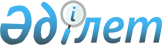 Алматы облысының 2020-2022 жылдарға арналған облыстық бюджеті туралыАлматы облыстық мәслихатының 2019 жылғы 13 желтоқсандағы № 55-282 шешімі. Алматы облысы Әділет департаментінде 2019 жылы 25 желтоқсанда № 5371 болып тіркелді.
      Ескерту. 01.01.2020 бастап қолданысқа енгізіледі - осы шешімнің 22-тармағымен.
      2008 жылғы 4 желтоқсандағы Қазақстан Республикасының Бюджет кодексінің 8–бабына, "Қазақстан Республикасындағы жергілікті мемлекеттік басқару және өзін-өзі басқару туралы" 2001 жылғы 23 қаңтардағы Қазақстан Республикасы Заңының 6–бабының 1–тармағының 1) тармақшасына, "2020-2022 жылдарға арналған республикалық бюджет туралы" 2019 жылғы 04 желтоқсандағы Қазақстан Республикасының Заңына және "2020-2022 жылдарға арналған республикалық бюджет туралы" Қазақстан Республикасының Заңын іске асыру туралы" 2019 жылғы 06 желтоқсандағы № 908 Қазақстан Республикасы Үкіметінің қаулысына сәйкес, Алматы облыстық мәслихаты ШЕШІМ ҚАБЫЛДАДЫ:
      1. 2020-2022 жылдарға арналған облыстық бюджет тиісінше осы шешімнің 1, 2 және 3-қосымшаларына сәйкес, оның ішінде 2020 жылға мынадай көлемдерде бекітілсін:
      1) кірістер – 558 919 163 мың теңге, оның ішінде:
      салықтық түсiмдер – 31 929 883 мың теңге;
      салықтық емес түсiмдер – 2 571 744 мың теңге;
      негiзгi капиталды сатудан түсетін түсiмдер – 45 970 мың теңге;
      трансферттер түсімдері – 524 371 566 мың теңге;
      2) шығындар – 568 641 655 мың теңге;
      3) таза бюджеттік кредиттеу – 61 146 222 мың теңге, оның ішінде:
      бюджеттік кредиттер – 67 766 275 мың теңге;
      бюджеттік кредиттерді өтеу – 6 620 053 мың теңге;
      4) қаржы активтерiмен жасалатын операциялар бойынша сальдо – 2 487 644 мың теңге, оның ішінде:
      қаржылық активтерді сатып алу – 2 487 644 мың теңге;
      5) бюджет тапшылығы (профициті) – (-) 73 356 358 мың теңге;
      6) бюджет тапшылығын қаржыландыру (профицитін пайдалану) – 73 356 358 мың теңге.
      Ескерту. 1-тармақ жаңа редакцияда – Алматы облыстық мәслихатының 21.10.2020 № 63-332 шешімімен (01.01.2020 бастап қолданысқа енгізіледі).


      2. Бірыңғай бюджеттік сыныптаудың кірістер сыныптамасының "Корпоративтік табыс салығы" коды бойынша түсімдер аудандар мен облыстық маңызы бар қалалар бойынша 100% мөлшерінде аудандық және облыстық маңызы бар қалалық бюджетке түсетіні белгіленсін.
      Ескерту. 2-тармақ жаңа редакцияда – Алматы облыстық мәслихатының 14.07.2020 № 59-306 шешімімен (01.01.2020 бастап қолданысқа енгізіледі).


      3. Бірыңғай бюджеттік сыныптаудың кірістер сыныптамасының "Төлем көзінен салық салынатын табыстардан ұсталатын жеке табыс салығы" коды бойынша түсімдер Қарасай ауданы бойынша аудандық бюджетке 100% мөлшерінде түсетіні, басқа аудандар мен облыстық маңызы бар қалалар бойынша 100% мөлшерінде облыстық бюджетке түсетіні белгіленсін.
      4. Бірыңғай бюджеттік сыныптаудың кірістер сыныптамасының "Әлеуметтік салық" коды бойынша түсімдер Балқаш және Кербұлақ аудандары бойынша 50% мөлшерінде облыстық бюджетке, Панфилов, Сарқан аудандары мен Текелі қаласы бойынша 100% мөлшерінде облыстық бюджетке, басқа аудандар мен облыстық маңызы бар қалалар бойынша 100% мөлшерінде аудандық және облыстық маңызы бар қалалық бюджетке түсетіні белгіленсін.
      Ескерту. 4-тармақ жаңа редакцияда – Алматы облыстық мәслихатының 14.07.2020 № 59-306 шешімімен (01.01.2020 бастап қолданысқа енгізіледі).


      5. Бірыңғай бюджеттік сыныптаудың кірістер сыныптамасының "Жер үсті көздерінің су ресурстарын пайдалануға төленетін ақы", "Орман пайдалануға төленетін ақы" және "Қоршаған ортаға эмиссия үшін төленетін ақы" кодтары бойынша түсімдер 100% мөлшерінде облыстық бюджетке түсетіні белгіленсін.
      6. 2020 жылға арналған облыстық бюджетте аудандық бюджеттерден облыстық бюджетке бюджеттік алып қоюлар көлемі 137 650 275 мың теңге сомасында көзделсін, оның ішінде: 
      Іле ауданынан – 137 150 275; 
      Қарасай ауданынан – 500 000 мың теңге.
      6-1. 2020 жылға арналған облыстық бюджетте заңнаманың өзгеруіне байланысты аудандық бюджеттерден, облыстық маңызы бар қалалардың бюджеттерінен 5 267 510 мың теңге сомасында облыстық бюджеттің ысырабын өтеуге арналған трансферттер түсімдері көзделсін.
      Аудандық бюджеттерден, облыстық маңызы бар қалалардың бюджеттерінен трансферттердің түсімдерін бөлу Алматы облысы әкімдігінің қаулысы негізінде айқындалады.
      6-2. 2020 жылға арналған облыстық бюджетте төтенше жағдай режимін енгізуге байланысты республикалық бюджеттің шығындарын өтеуге 15 354 487 мың теңге сомасында шығыстар ескерілсін.
      Ескерту. 6-тармаққа өзгерістер мен толықтырулар енгізілді – Алматы облыстық мәслихатының 03.12.2020 № 63-332 шешімімен (01.01.2020 бастап қолданысқа енгізіледі).


      7. 2020 жылға арналған облыстық бюджетте аудандық бюджеттерге және облыстық маңызы бар қала бюджеттеріне берілетін бюджеттік субвенциялар көлемдері 110 686 334 мың теңге сомасында көзделсін, оның ішінде:
      8. 2020 жылға арналған облыстық бюджетте республикалық бюджеттен 147 676 946 мың теңге сомасында ағымдағы нысаналы трансферттер түсімдері көзделгені ескерілсін, оның ішінде:
      білім беруге – 49 775 299 мың теңге;
      денсаулық сақтауға – 5 123 339 мың теңге;
      әлеуметтік көмекке – 43 267 121 мың теңге;
      мәдениет ұйымдары мен мұрағат мекемелерінде ерекше еңбек жағдайлары үшін мемлекеттік мәдениет ұйымдары мен мұрағат мекемелерінің басқарушы және негізгі персоналына лауазымдық жалақыға қосымша ақы белгілеуге – 841 021 мың теңге;
      төтенше жағдай кезеңінде күшейтілген режимде қоғамдық тәртіпті сақтауды қамтамасыз еткен ішкі істер органдарының қызметкерлеріне сыйақы төлеуге – 201 255 мың теңге;
      Қазақстан Республикасында төтенше жағдай режимінде коммуналдық қызметтерге ақы төлеу бойынша халықтың төлемдерін өтеуге – 1 860 624 мың теңге;
      тұқым шаруашылығын дамытуды субсидиялауға – 200 000 мың теңге;
      COVID-19 коронавирустық инфекциясының таралуына байланысты қызмет атқарудың ерекше режимі кезеңіндегі жұмысы үшін ішкі істер органдарының қызметкерлеріне сыйлықақы төлеуге – 366 940 мың теңге;
      дене шынықтыру және спорт саласындағы мемлекеттік орта және қосымша білім беру ұйымдары педагогтерінің еңбегіне ақы төлеуді ұлғайтуға – 604 097 мың теңге;
      жер учаскелерін мемлекет мұқтажы үшін алып қоюға – 972 302 мың теңге;
      тыңайтқыштар (органикалықтарды қоспағанда) құнын субсидиялауға – 100 000 мың теңге;
      алынып тасталды – Алматы облыстық мәслихатының 03.12.2020 № 63-332 шешімімен (01.01.2020 бастап қолданысқа енгізіледі);


      мал шаруашылығы өнімдерінің өнімділігін және сапасын арттыруды, асыл тұқымды мал шаруашылығын дамытуды субсидиялауға – 1 000 000 мың теңге;
      шағын және орта бизнес субъектілерінің салықтық жүктемесін төмендетуге байланысты шығындарды өтеуге – 9 596 561 мың теңге;
      инвестициялық салымдар кезінде агроөнеркәсіптік кешен субъектісі шеккен шығыстардың бір бөлігін өтеуге – 11 799 917 мың теңге;
      агроөнеркәсіптік кешен субъектілерін қаржылық сауықтыру жөніндегі бағыт шеңберінде кредиттік және лизингтік міндеттемелер бойынша пайыздық мөлшерлемені субсидиялауға – 5 260 мың теңге;
      ауыл шаруашылығы жануарларын, техниканы және технологиялық жабдықты сатып алуға кредит беру, сондай-ақ лизинг кезінде сыйақы мөлшерлемелерін субсидиялауға – 2 360 000 мың теңге;
      агроөнеркәсіптік кешен саласындағы дайындаушы ұйымдарға есептелген қосылған құн салығы шегінде бюджетке төленген қосылған құн салығының сомасын субсидиялауға – 100 000 мың теңге;
      зияндылықтың экономикалық шегінен және карантиндік объектілерден жоғары саны зиянды және аса қауіпті зиянды организмдерге қарсы өңдеу жүргізуге арналған пестицидтердің, биоагенттердің (энтомофагтардың) құнын субсидиялауға – 42 246 мың теңге;
      алынып тасталды – Алматы облыстық мәслихатының 03.12.2020 № 63-332 шешімімен (01.01.2020 бастап қолданысқа енгізіледі).


      көлiк инфрақұрылымының басым жобаларын қаржыландыруға – 6 289 193 мың теңге;
      халықтың әлеуметтік осал топтары және (немесе) аз қамтылған көп балалы отбасылар үшін коммуналдық тұрғын үй қорының тұрғын үйін сатып алуға – 13 514 мың теңге;
      "Ауыл – Ел бесігі" жобасы шеңберінде ауылдық елді мекендердегі әлеуметтік және инженерлік инфрақұрылым бойынша іс-шараларды іске асыруға – 10 070 837 мың теңге;
      "Бизнестің жол картасы-2025" бизнесті қолдау мен дамытудың мемлекеттік бағдарламасы шеңберінде жаңа бизнес-идеяларды іске асыру үшін жас кәсіпкерлерге мемлекеттік гранттар беруге – 3 087 420 мың теңге.
      Ескерту. 8-тармаққа өзгерістер мен толықтырулар енгізілді – Алматы облыстық мәслихатының 03.12.2020 № 63-332 шешімімен (01.01.2020 бастап қолданысқа енгізіледі).


      9. 2020 жылға арналған облыстық бюджетте республикалық бюджеттен 32 573 109 мың теңге сомасында нысаналы даму трансферттер түсімдері көзделгені ескерілсін, оның ішінде:
      тұрғын үйлерді салуға және инженерлік-коммуникациялық инфрақұрылымы үшін уәкілетті ұйымның жарғылық капиталын қалыптастыруға – 713 835 мың теңге;
      2020-2021 жылдарға арналған Жұмыспен қамтудың жол картасы шеңберінде тұрғын үй-коммуналдық шаруашылық объектілерін, инженерлік-көлік инфрақұрылымын, әлеуметтік-мәдени объектілерді және инженерлік-коммуникациялық инфрақұрылымды салуға және (немесе) реконструкциялауға 5 832 393 мың теңге;
      коммуналдық тұрғын үй қорының тұрғын үйлерін салуға және (немесе) реконструкциялауға – 8 833 627 мың теңге;
      инженерлік-коммуникациялық инфрақұрылымды жобалауға, дамытуға және (немесе) жайластыруға – 2 864 735 мың теңге;
      Өңірлерді дамытудың 2025 жылға дейінгі бағдарламасы шеңберінде сумен жабдықтау және су бұру жүйелерін дамытуға – 2 921 961 мың теңге;
      Қазақстан Республикасының туристік саласын дамытудың 2019-2025 жылдарға арналған мемлекеттік бағдарламасы шеңберінде сумен жабдықтау және су бұру жүйелерін дамытуға – 1 800 000 мың теңге;
      газ тасымалдау жүйесін дамытуға – 101 973 мың теңге;
      көліктік инфрақұрылымды дамытуға – 3 719 768 мың теңге
      "Ауыл-Ел бесігі" жобасы шеңберінде ауылдық елді мекендердегі әлеуметтік және инженерлік инфрақұрылымдарды дамытуға – 2 639 638 мың теңге;
      шағын және моноқалаларда бюджеттік инвестициялық жобаларды іске асыруға – 967 376 мың теңге;
      "Бизнестің жол картасы-2025" бизнесті қолдау мен дамытудың мемлекеттік бағдарламасы шеңберінде іс-шараларды іске асыруға – 2 177 803 мың теңге.
      Ескерту. 9-тармаққа өзгерістер енгізілді – Алматы облыстық мәслихатының 03.12.2020 № 63-332 шешімімен (01.01.2020 бастап қолданысқа енгізіледі).


      10. 2020 жылға арналған облыстық бюджетте республикалық бюджеттен 200 784 429 мың теңге сомасында субвенция түсімдері көзделсін.
      11. 2020 жылға арналған облыстық бюджетте республикалық бюджеттен 6 897 492 мың теңге сомасында қарыздар түсімдері көзделсін.
      Ескерту. 11-тармаққа өзгерістер енгізілді – Алматы облыстық мәслихатының 03.12.2020 № 63-332 шешімімен (01.01.2020 бастап қолданысқа енгізіледі).


      12. Алматы облысы бойынша 2020 жылға 70 877 273 мың теңге сомасында мемлекеттік эмиссиялық бағалы қағаздар шығару мақұлдансын, оның ішінде:
      тұрғын үй жобалауға және салуға 9 111 550 мың теңге;
      жұмыспен қамту жол картасы шеңберінде шараларды қаржыландыру үшін 61 765 723 мың теңге.
      Ескерту. 12-тармаққа өзгерістер енгізілді – Алматы облыстық мәслихатының 03.12.2020 № 63-332 шешімімен (01.01.2020 бастап қолданысқа енгізіледі).


      13. 2020 жылға арналған облыстық бюджетте аудандық (облыстық маңызы бар қалалар) бюджеттерге берілетін ағымдағы нысаналы трансферттердің көзделгені ескерілсін, оның ішінде:
      мемлекеттік мектепке дейінгі білім беру ұйымдарының педагогтарына біліктілік санаты үшін қосымша ақы төлеуге;
      мемлекеттік орта білім беру ұйымдарының педагогтарына біліктілік санаты үшін қосымша ақы төлеуге;
      орта білім беру ұйымдарын жан басына шаққандағы қаржыландыруды сынақтан өткізуге;
      мемлекеттік мектепке дейінгі білім беру ұйымдары педагогтарының еңбегіне ақы төлеуді ұлғайтуға;
      мемлекеттік орта білім беру ұйымдары педагогтарының еңбегіне ақы төлеуді ұлғайтуға;
      мектепке дейінгі білім беру ұйымдарында мемлекеттік білім беру тапсырысын іске асыруға;
      бастауыш, негізгі және жалпы орта білім беру ұйымдарының мұғалімдері мен педагог-психологтарының еңбегіне ақы төлеуді ұлғайтуға;
      мектептердің ағымдағы шығындарына;
      алынып тасталды – Алматы облыстық мәслихатының 14.07.2020 № 59-306 шешімімен (01.01.2020 бастап қолданысқа енгізіледі).


      азаматтарға "7-20-25" бағдарламасы бойынша бастапқы жарнасының бөлігін төлеу үшін әлеуметтік көмек көрсетуге;
      жеке көмекшілердің қызметін төлеуге;
      2020-2021 жылдарға арналған Жұмыспен қамтудың жол картасы шеңберінде тұрғын үй-коммуналдық шаруашылық, инженерлік-көліктік инфрақұрылым объектілерін, әлеуметтік-мәдени объектілерді жөндеуге және елді мекендерді абаттандыруға;
      мамандарды әлеуметтік қолдау көрсету шараларын іске асыруға;
      еңбек нарығын дамытуға;
      Қазақстан Республикасында мүгедектердің құқықтарын қамтамасыз ету және өмір сүру сапасын жақсартуға;
      жұмыспен нәтижелі қамтуды қамтамасыз етуге және жаппай кәсіпкерлікті дамытуға;
      мемлекеттік атаулы әлеуметтік көмек төлеуге;
      халықты жұмыспен қамту орталықтарына әлеуметтік жұмыс жөніндегі консультанттар мен ассистенттерді енгізуге;
      мүгедектерді жұмысқа орналастыру үшін арнайы жұмыс орындарын құруға жұмыс берушінің шығындарын субсидиялауға;
      мемлекеттік Халықты әлеуметтік қорғау ұйымдарында арнаулы әлеуметтік қызмет көрсететін қызметкерлердің жалақысына қосымша ақы белгілеуге;
      арнаулы әлеуметтік қызметтер көрсету стандарттарын енгізуге;
      мәдениет ұйымдары мен мұрағат мекемелерінде ерекше еңбек жағдайлары үшін мемлекеттік мәдениет ұйымдары мен мұрағат мекемелерінің басқарушы және негізгі персоналына лауазымдық жалақыға қосымша ақы белгілеуге;
      аудан (облыстық маңызы бар қалала) ауқымындағы төтенше жағдайлардың алдын алу және жою іс-шараларына;
      эпизоотияға қарсы іс-шараларды жүргізуге;
      бруцеллезбен ауыратын санитарлық союға жіберілетін ауыл шаруашылығы малдарының (ірі қара және ұсақ мүйізді малдың) құнын (50 % дейін) өтеуге;
      ирригациялық жүйе бойынша техникалық паспорттарды жасауға;
      дене шынықтыру және спорт саласындағы мемлекеттік орта және қосымша білім беру ұйымдары педагогтерінің еңбегіне ақы төлеуді ұлғайтуға;
      жер учаскелерін мемлекет мұқтажы үшін алып қоюға
      аз қамтылған көп балалы отбасыларға коммуналдық тұрғын үй қорының тұрғын үйін сатып алуға;
      "Ауыл – Ел бесігі" жобасы шеңберінде ауылдық елді мекендердегі әлеуметтік және инженерлік инфрақұрылым бойынша іс-шараларды іске асыруға.
      Көрсетілген трансферттерді аудандық (облыстық маңызы бар қалалар) бюджеттерге бөлу Алматы облысы әкімдігінің қаулысы негізінде айқындалады.
      Ескерту. 13-тармаққа өзгерістермен толықтырулар енгізілді – Алматы облыстық мәслихатының 03.12.2020 № 63-332 шешімімен (01.01.2020 бастап қолданысқа енгізіледі).


      14. 2020 жылға арналған облыстық бюджетте аудандық (облыстық маңызы бар қалалар) бюджеттерге берілетін нысаналы даму трансферттердің көзделгені ескерілсін, оның ішінде:
      білім беру объектілерін салуға және реконструкциялауға;
      инженерлік-коммуникациялық инфрақұрылымды жобалауға, дамытуға және (немесе) жайластыруға;
      коммуналдық тұрғын үй қорының тұрғын үйлерін жобалауға және (немесе) салуға, реконструкциялауға;
      сумен жабдықтау және су бұру жүйелерін дамытуға;
      ауылдық елді мекендерді сумен жабдықтау және су бұру жүйелерін дамытуға;
      Қазақстан Республикасының туристік саласын дамытудың 2019-2025 жылдарға арналған мемлекеттік бағдарламасы шеңберінде сумен жабдықтау және су бұру жүйелерін дамытуға;
      моноқалаларда бюджеттік инвестициялық жобаларды іске асыруға;
      Өңірлерді дамытудың 2025 жылға дейінгі бағдарламасы шеңберінде инженерлік инфрақұрылымды дамыту үшін;
      "Ауыл-Ел бесігі" жобасы шеңберінде ауылдық елді мекендердегі әлеуметтік және инженерлік инфрақұрылымдарды дамытуға;
      жылу-энергетикалық жүйесін дамытуға;
      2020-2021 жылдарға арналған Жұмыспен қамтудың жол картасы шеңберінде тұрғын үй-коммуналдық шаруашылық объектілерін, инженерлік-көлік инфрақұрылымын, әлеуметтік-мәдени объектілерді және инженерлік-коммуникациялық инфрақұрылымды салуға және (немесе) реконструкциялауға;
      коммуналдық шаруашылықты дамытуға.
      Көрсетілген трансферттерді аудандық (облыстық маңызы бар қалалар) бюджеттерге бөлу Алматы облысы әкімдігінің қаулысы негізінде айқындалады.
      Ескерту. 14-тармаққа толықтыру енгізілді – Алматы облыстық мәслихатының 14.07.2020 № 59-306 шешімімен (01.01.2020 бастап қолданысқа енгізіледі).


      15. 2020 арналған облыстық бюджетте аудандық (облыстық маңызы бар қалалар) бюджеттерге кредиттер көзделгені ескерілсін, оның ішінде:
      мамандарды әлеуметтік қолдау шараларын іске асыруға;
      азаматтарға "7-20-25" бағдарламасы бойынша бастапқы жарнасының бөлігін төлеу үшін әлеуметтік қолдауға;
      жұмыспен қамту жол картасы шеңберінде шараларды қаржыландыру үшін;
      тұрғын үй жобалауға және (немесе) салуға.
      Көрсетілген кредитті аудандық (облыстық маңызы бар қалалар) бюджеттерге бөлу Алматы облысы әкімдігінің қаулысы негізінде айқындалады.
      Ескерту. 15-тармақ жаңа редакцияда – Алматы облыстық мәслихатының 19.03.2020 № 56-288 шешімімен (01.01.2020 бастап қолданысқа енгізіледі).


      16. 2020 жылға арналған облыстық бюджетте қоршаған ортаны қорғау және объектілерді дамыту жөніндегі іс-шараларды өткізуге 954 776 мың теңге сомасында көзделсін.
      Ескерту. 16-тармаққа өзгеріс енгізілді – Алматы облыстық мәслихатының 03.12.2020 № 63-332 шешімімен (01.01.2020 бастап қолданысқа енгізіледі).


      17. 2020 жылға арналған облыстық бюджетте автомобиль жолдарының жұмыс істеуін қамтамасыз етуге және көлік инфрақұрылымын дамытуға 26 854 324 мың теңге сомасында көзделсін.
      Ескерту. 17-тармаққа өзгеріс енгізілді – Алматы облыстық мәслихатының 03.12.2020 № 63-384 шешімімен (01.01.2020 бастап қолданысқа енгізіледі).


      18. Алматы облысы әкімдігінің 2020 жылға арналған резервi 2 268 967 мың теңге сомасында бекітілсін.
      Ескерту. 18-тармаққа өзгеріс енгізілді – Алматы облыстық мәслихатының 14.07.2020 № 59-306 шешімімен (01.01.2020 бастап қолданысқа енгізіледі).


      19. 2020 жылға арналған облыстық бюджетті атқару процесінде секвестрлеуге жатпайтын облыстық бюджеттік бағдарламалардың (кіші бағдарламалардың) тізбесі осы шешімнің 4-қосымшасына сәйкес бекітілсін.
      2020 жылға арналған аудандық (облыстық маңызы бар қалалар) бюджеттерді атқару процесінде осы шешімнің 5-қосымшасына сәйкес жергілікті бюджеттік бағдарламалар секвестрлеуге жатпайды деп белгіленсін. 
      20. Аудан мен қала әкімдері облыс бюджетінің салықтар мен төлемдер бойынша болжамды көрсеткіштерінің толық және сапалы орындалуын, шаруашылық субъектілердің барлық деңгейдегі бюджетке берешегін азайтуды және қосымша кіріс көздерін табуды қамтамасыз етсін.
      21. Осы шешімнің орындалуын бақылау облыстық мәслихаттың "Бюджет, тарифтік саясат және заңдылықтың сақталуын қамтамасыз ету мәселелері бойынша" тұрақты комиссиясына жүктелсін.
      22. Осы шешім 2020 жылғы 1 қаңтардан бастап қолданысқа енгiзiледi. Алматы облысының 2020 жылға арналған облыстық бюджеті
      Ескерту. 1-қосымша жаңа редакцияда – Алматы облыстық мәслихатының 03.12.2020 № 63-332 шешімімен (01.01.2020 бастап қолданысқа енгізіледі). Алматы облысының 2021 жылға арналған облыстық бюджеті Алматы облысының 2022 жылға арналған облыстық бюджеті 2020 жылға арналған облыстық бюджетті атқару процесінде секвестрлеуге жатпайтын облыстық бюджеттік бағдарламалардың (кіші бағдарламалардың) тізбесі 2020 жылға арналған облыстық бюджетті атқару процесінде секвестрлеуге жатпайтын облыстық бюджеттік бағдарламалардың (кіші бағдарламалардың) тізбесі
					© 2012. Қазақстан Республикасы Әділет министрлігінің «Қазақстан Республикасының Заңнама және құқықтық ақпарат институты» ШЖҚ РМК
				
Ақсу ауданына
– 5 292 961 мың теңге; 
Алакөл ауданына
– 5 906 281 мың теңге;
Балқаш ауданына
– 4 430 861 мың теңге;
Еңбекшіқазақ ауданына
– 10 716 585 мың теңге;
Ескелді ауданына
– 4 730 008 мың теңге;
Жамбыл ауданына
– 7 749 129 мың теңге;
Қаратал ауданына
– 3 909 777 мың теңге;
Кеген ауданына
– 4 475 891 мың теңге;
Кербұлақ ауданына
– 7 510 346 мың теңге;
Көксу ауданына
– 4 445 188 мың теңге;
Панфилов ауданына
– 5 832 379 мың теңге;
Райымбек ауданына
– 4 958 987 мың теңге;
Сарқан ауданына
– 4 412 249 мың теңге;
Талғар ауданына
– 8 329 720 мың теңге;
Ұйғыр ауданына
– 5 093 504 мың теңге;
Қапшағай қаласына
– 2 529 694 мың теңге;
Талдықорған қаласына
– 17 634 494 мың теңге;
Текелі қаласына
– 2 728 280 мың теңге сомасында белгіленсін.
      сессия төрағасы

Ж. Абдимуратов

      Алматы облыстық мәслихатының хатшысы

С. Дюсембинов
Алматы облыстық мәслихатының 2019 жылғы "13" желтоқсандағы "Алматы облысының 2020-2022 жылдарға арналған облыстық бюджеті туралы" № 55-282 шешіміне 1-қосымша
Санаты 
Санаты 
Санаты 
Санаты 
 

Сомасы, мың теңге
Сынып
Сынып
Сынып
 

Сомасы, мың теңге
Ішкі сынып
Ішкі сынып
 

Сомасы, мың теңге
Атауы
 

Сомасы, мың теңге
I. Кірістер
558 919 163
1
Салықтық түсімдер
31 929 883
01
Табыс салығы
27 684 389
2
Жеке табыс салығы
27 684 389
03
Әлеуметтiк салық
2 233 810
1
Әлеуметтiк салық
2 233 810
05
Тауарларға, жұмыстарға және қызметтер көрсетуге салынатын iшкi салықтар
2 011 684
3
Табиғи және басқа ресурстарды пайдаланғаны үшiн түсетiн түсiмдер
1 781 597
4
Кәсiпкерлiк және кәсiби қызметтi жүргiзгенi үшiн алынатын алымдар
230 087
2
Салықтық емес түсiмдер
2 571 744
01
Мемлекет меншігінен түсетін түсімдер
219 177
5
Мемлекет меншігіндегі мүлікті жалға беруден түсетін кірістер
54 819
7
Мемлекеттік бюджеттен берілген кредиттер бойынша сыйақы
164 358
04
Мемлекеттік бюджеттен қаржыландырылатын, сондай-ақ Қазақстан Республикасы Ұлттық Банкінің бюджетінен (шығыстар сметасынан) ұсталатын және қаржыландырылатын мемлекеттік мекемелер салатын айыппұлдар, өсімпұлдар, санкциялар, өндіріп алулар
2 216 447
1
Мұнай секторы ұйымдарынан түсетін түсімдерді қоспағанда, мемлекеттік бюджеттен қаржыландырылатын, сондай-ақ Қазақстан Республикасы Ұлттық Банкінің бюджетінен (шығыстар сметасынан) ұсталатын және қаржыландырылатын мемлекеттік мекемелер салатын айыппұлдар, өсімпұлдар, санкциялар, өндіріп алулар
2 216 447
06
Басқа да салықтық емес түсiмдер
136120
1
Басқа да салықтық емес түсiмдер
136 120
3
Негізгі капиталды сатудан түсетін түсімдер
45 970
01
Мемлекеттік мекемелерге бекітілген мемлекеттік мүлікті сату
45 970
1
Мемлекеттік мекемелерге бекітілген мемлекеттік мүлікті сату
45 970
4
Трансферттердің түсімдері
524 371 566
01
Төмен тұрған мемлекеттiк басқару органдарынан трансферттер 
143 337 082
2
Аудандық (қалалық) бюджеттерден трансферттер
143 337 082
02
Мемлекеттiк басқарудың жоғары тұрған органдарынан түсетiн трансферттер
381 034 484
1
Республикалық бюджеттен түсетiн трансферттер
381 034 484
Функционалдық топ 
Функционалдық топ 
Функционалдық топ 
Функционалдық топ 
Функционалдық топ 
 

Сомасы, мың теңге
Кіші функция 
Кіші функция 
Кіші функция 
Кіші функция 
 

Сомасы, мың теңге
Бюджеттік бағдарламалардың әкiмшiсi
Бюджеттік бағдарламалардың әкiмшiсi
Бюджеттік бағдарламалардың әкiмшiсi
 

Сомасы, мың теңге
Бағдарлама
Бағдарлама
 

Сомасы, мың теңге
Атауы
 

Сомасы, мың теңге
II. Шығындар
568 641 655
01
Жалпы сипаттағы мемлекеттiк қызметтер 
4 651 241
1
Мемлекеттiк басқарудың жалпы функцияларын орындайтын өкiлдi, атқарушы және басқа органдар
3 226 853
110
Облыс мәслихатының аппараты
74 493
001
Облыс мәслихатының қызметін қамтамасыз ету жөніндегі қызметтер
74 415
003
Мемлекеттік органның күрделі шығыстары
78
120
Облыс әкімінің аппараты
2 839 494
001
Облыс әкімінің қызметін қамтамасыз ету жөніндегі қызметтер
2 425 218
004
Мемлекеттік органның күрделі шығыстары
234 354
007
Ведомстволық бағыныстағы мемлекеттік мекемелер мен ұйымдардың күрделі шығыстары
44 557
009
Аудандық маңызы бар қалалардың, ауылдардың, кенттердің, ауылдық округтердің әкімдерін сайлауды қамтамасыз ету және өткізу
33 861
013
Облыс Қазақстан халқы Ассамблеясының қызметін қамтамасыз ету
101 504
282
Облыстың тексеру комиссиясы
276 251
001
Облыстың тексеру комиссиясының қызметін қамтамасыз ету жөніндегі қызметтер 
275 001
003
Мемлекеттік органның күрделі шығыстары
1 250
263
Облыстың ішкі саясат басқармасы
36 615
075
Облыс Қазақстан халқы Ассамблеясының қызметін қамтамасыз ету
36 615
2
Қаржылық қызмет
301 055
257
Облыстың қаржы басқармасы
232 381
001
Жергілікті бюджетті атқару және коммуналдық меншікті басқару саласындағы мемлекеттік саясатты іске асыру жөніндегі қызметтер
167 591
009
Жекешелендіру, коммуналдық меншікті басқару, жекешелендіруден кейінгі қызмет және осыған байланысты дауларды реттеу
16 683
013
Мемлекеттік органның күрделі шығыстары
1 107
028
Коммуналдық меншікке мүлікті сатып алу
47 000
718
Облыстық мемлекеттік сатып алу басқармасы
68 674
001
Жергілікті деңгейде мемлекеттік сатып алуды басқару саласындағы мемлекеттік саясатты іске асыру жөніндегі қызметтер 
67 154
003
Мемлекеттік органның күрделі шығыстары
1 520
5
Жоспарлау және статистикалық қызмет
810 556
258
Облыстың экономика және бюджеттік жоспарлау басқармасы
810 556
001
Экономикалық саясатты, мемлекеттік жоспарлау жүйесін қалыптастыру мен дамыту саласындағы мемлекеттік саясатты іске асыру жөніндегі қызметтер
294 210
005
Мемлекеттік органның күрделі шығыстары
1 572
113
Төменгі тұрған бюджеттерге берілетін нысаналы ағымдағы трансферттер
514 774
9
Жалпы сипаттағы өзге де мемлекеттiк қызметтер
312 777
269
Облыстың дін істері басқармасы
312 777
001
Жергілікті деңгейде дін істер саласындағы мемлекеттік саясатты іске асыру жөніндегі қызметтер
63 104
003
Мемлекеттік органның күрделі шығыстары
1 104
004
Ведомстволық бағыныстағы мемлекеттік мекемелер мен ұйымдардың күрделі шығыстары
10 492
005
Өңірде діни ахуалды зерделеу және талдау
238 077
02
Қорғаныс
3 483 921
1
Әскери мұқтаждар
249 577
120
Облыс әкімінің аппараты
249 577
010
Жалпыға бірдей әскери міндетті атқару шеңберіндегі іс-шаралар
80 293
011
Аумақтық қорғанысты даярлау және облыс ауқымдағы аумақтық қорғаныс
169 284
2
Төтенше жағдайлар жөнiндегi жұмыстарды ұйымдастыру
3 234 344
271
Облыстың құрылыс басқармасы
1 246 512
036
Халықты, объектілерді және аумақтарды табиғи және дүлей зілзалалардан инженерлік қорғау жөнінде жұмыстар жүргізу
1 246 512
287
Облыстық бюджеттен қаржыландырылатын табиғи және техногендік сипаттағы төтенше жағдайлар, азаматтық қорғаныс саласындағы уәкілетті органдардың аумақтық органы
1 987 832
002
Аумақтық органның және ведомстволық бағынысты мемлекеттік мекемелерінің күрделі шығыстары
835 810
004
Облыс ауқымдағы төтенше жағдайлардың алдын алу және оларды жою
108 665
113
Төменгі тұрған бюджеттерге берілетін нысаналы ағымдағы трансферттер
1 043 357
03
Қоғамдық тәртіп, қауіпсіздік, құқықтық, сот, қылмыстық-атқару қызметі
14 164 553
1
Құқық қорғау қызметi
14 164 553
252
Облыстық бюджеттен қаржыландырылатын атқарушы ішкі істер органы
13 605 000
001
Облыс аумағында қоғамдық тәртіптті және қауіпсіздікті сақтауды қамтамасыз ету саласындағы мемлекеттік саясатты іске асыру жөніндегі қызметтер 
11 073 473
003
Қоғамдық тәртіпті қорғауға қатысатын азаматтарды көтермелеу 
1 273
006
Мемлекеттік органның күрделі шығыстары
2 530 254
271
Облыстың құрылыс басқармасы
559 553
003
Ішкі істер органдарының объектілерін дамыту
559 553
04
Бiлiм беру
172 431 092
2
Бастауыш, негізгі орта және жалпы орта білім беру
24 713 114
261
Облыстың білім басқармасы
4 784 042
003
Арнайы білім беретін оқу бағдарламалары бойынша жалпы білім беру
1 703 553
006
Мамандандырылған білім беру ұйымдарында дарынды балаларға жалпы білім беру
3 060 559
055
Балаларға қосымша білім беру
19 930
271
Облыстың құрылыс басқармасы
16 083 217
079
Аудандық (облыстық маңызы бар қалалардың) бюджеттеріне бастауыш, негізгі орта және жалпы орта білім беру объектілерін салуға және реконструкциялауға берілетін нысаналы даму трансферттерi
13 855 379
086
Бастауыш, негізгі орта және жалпы орта білім беру объектілерін салу және реконструкциялау
2 227 838
285
Облыстың дене шынықтыру және спорт басқармасы 
3 845 855
006
Балалар мен жасөспірімдерге спорт бойынша қосымша білім беру
2 968 080
007
Мамандандырылған бiлiм беру ұйымдарында спорттағы дарынды балаларға жалпы бiлiм беру
877 775
4
Техникалық және кәсіптік, орта білімнен кейінгі білім беру
13 040 879
253
Облыстың құрылыс басқармасы
585 189
043
Техникалық және кәсіптік, орта білімнен кейінгі білім беру ұйымдарында мамандар даярлау
585 189
261
Облыстың білім басқармасы
12 455 690
024
Техникалық және кәсіптік білім беру ұйымдарында мамандар даярлау
12 455 690
5
Мамандарды қайта даярлау және біліктіліктерін арттыру
1 894 082
120
Облыс әкімінің аппараты
6 708
019
Сайлау процесіне қатысушыларды оқыту
6 708
253
Облыстың құрылыс басқармасы
107 928
003
Кадрлардың біліктілігін арттыру және оларды қайта даярлау
107 928
261
Облыстың білім басқармасы
1 779 446
052
Нәтижелі жұмыспен қамтуды және жаппай кәсіпкерлікті дамытудың 2017 – 2021 жылдарға арналған "Еңбек" мемлекеттік бағдарламасы шеңберінде кадрлардың біліктілігін арттыру, даярлау және қайта даярлау
1 779 446
6
Жоғары және жоғары оқу орнынан кейін білім беру
761 952
253
Облыстың денсаулық сақтау басқармасы
131 761
057
Жоғары, жоғары оқу орнынан кейінгі білімі бар мамандар даярлау және білім алушыларға әлеуметтік қолдау көрсету
131 761
261
Облыстың білім басқармасы
630 191
057
Жоғары, жоғары оқу орнынан кейінгі білімі бар мамандар даярлау және білім алушыларға әлеуметтік қолдау көрсету
630 191
9
Бiлiм беру саласындағы өзге де қызметтер
132 021 065
261
Облыстың білім басқармасы
132 021 065
001
Жергілікті деңгейде білім беру саласындағы мемлекеттік саясатты іске асыру жөніндегі қызметтер
169 081
004
Облыстық мемлекеттік білім беру мекемелерінде білім беру жүйесін ақпараттандыру
942 498
005
Облыстық мемлекеттік білім беру мекемелер үшін оқулықтар мен оқу-әдiстемелiк кешендерді сатып алу және жеткізу
64 599
007
Облыстық ауқымда мектеп олимпиадаларын, мектептен тыс іс-шараларды және конкурстар өткізу
239 780
011
Балалар мен жасөспірімдердің психикалық денсаулығын зерттеу және халыққа психологиялық-медициналық-педагогикалық консультациялық көмек көрсету
280 467
012
Дамуында проблемалары бар балалар мен жасөспірімдердің оңалту және әлеуметтік бейімдеу
675 038
013
Мемлекеттік органның күрделі шығыстары
5 310
029
Әдістемелік жұмыс
404 647
067
Ведомстволық бағыныстағы мемлекеттік мекемелер мен ұйымдардың күрделі шығыстары
5 482 225
113
Төменгі тұрған бюджеттерге берілетін нысаналы ағымдағы трансферттер
123 757 420
05
Денсаулық сақтау
32 346 194
2
Халықтың денсаулығын қорғау
15 537 855
253
Облыстың құрылыс басқармасы
3 522 927
006
Ана мен баланы қорғау жөніндегі көрсетілетін қызметтер
357 750
007
Салауатты өмір салтын насихаттау
139 417
041
Облыстардың жергілікті өкілдік органдарының шешімі бойынша тегін медициналық көмектің кепілдендірілген көлемін қосымша қамтамасыз ету
2 581 644
042
Медициналық ұйымның сот шешімі негізінде жүзеге асырылатын жыныстық құмарлықты төмендетуге арналған іс-шараларды жүргізу
535
050
Қаржы лизингі шарттарында сатып алынған санитариялық көлік бойынша лизинг төлемдерін өтеу
443 581
271
Облыстың құрылыс басқармасы
12 014 928
026
Денсаулық сақтау объектілерін сейсмикалық күшейту
292 837
038
Денсаулық сақтау объектілерін салу және реконструкциялау
11 722 091
3
Мамандандырылған медициналық көмек
4 960 126
253
Облыстың денсаулық сақтау басқармасы
4 960 126
027
Халыққа иммундық профилактика жүргізу үшін вакциналарды және басқа медициналық иммундық биологиялық препараттарды орталықтандырылған сатып алу және сақтау
4 960 126
4
Емханалар
102 704
253
Облыстың денсаулық сақтау басқармасы
102 704
039
Республикалық бюджет қаражаты есебінен көрсетілетін көмекті қоспағанда ауылдық денсаулық сақтау субъектілерінің амбулаториялық-емханалық қызметтерді және медициналық қызметтерді көрсетуі және Сall-орталықтардың қызмет көрсетуі
102 704
5
Медициналық көмектiң басқа түрлерi
56 920
253
Облыстың денсаулық сақтау басқармасы
56 920
029
Облыстық арнайы медициналық жабдықтау базалары
56 920
9
Денсаулық сақтау саласындағы өзге де қызметтер
11 688 589
253
Облыстың денсаулық сақтау басқармасы
11 688 589
001
Жергілікті деңгейде денсаулық сақтау саласындағы мемлекеттік саясатты іске асыру жөніндегі қызметтер
122 057
008
Қазақстан Республикасында ЖИТС-тің алдын алу және оған қарсы күрес жөніндегі іс-шараларды іске асыру
172 203
016
Азаматтарды елді мекеннен тыс жерлерде емделу үшін тегін және жеңілдетілген жол жүрумен қамтамасыз ету
12 408
018
Денсаулық сақтау саласындағы ақпараттық талдамалық қызметтер
927 954
030
Мемлекеттік денсаулық сақтау органдарының күрделі шығыстары
1 700
033
Медициналық денсаулық сақтау ұйымдарының күрделі шығыстары
10 452 267
06
Әлеуметтiк көмек және әлеуметтiк қамсыздандыру
32 138 057
1
Әлеуметтiк қамсыздандыру
4 735 659
256
Облыстың жұмыспен қамтуды үйлестіру және әлеуметтік бағдарламалар басқармасы
3 978 655
002
Жалпы үлгідегі медициналық-әлеуметтік мекемелерде (ұйымдарда), арнаулы әлеуметтік қызметтер көрсету орталықтарында, әлеуметтік қызмет көрсету орталықтарында қарттар мен мүгедектерге арнаулы әлеуметтік қызметтер көрсету
872 098
013
Психоневрологиялық медициналық-әлеуметтік мекемелерде (ұйымдарда), арнаулы әлеуметтік қызметтер көрсету орталықтарында, әлеуметтік қызмет көрсету орталықтарында психоневрологиялық аурулармен ауыратын мүгедектер үшін арнаулы әлеуметтік қызметтер көрсету
2 094 740
014
Оңалту орталықтарында қарттарға, мүгедектерге, оның ішінде мүгедек балаларға арнаулы әлеуметтік қызметтер көрсету 
348 321
015
Балалар психоневрологиялық медициналық-әлеуметтік мекемелерінде (ұйымдарда), арнаулы әлеуметтік қызметтер көрсету орталықтарында, әлеуметтік қызмет көрсету орталықтарында психоневрологиялық патологиялары бар мүгедек балалар үшін арнаулы әлеуметтік қызметтер көрсету
663 496
261
Облыстың білім басқармасы
712 111
015
Жетiм балаларды, ата-анасының қамқорлығынсыз қалған балаларды әлеуметтік қамсыздандыру
600 957
037
Әлеуметтік сауықтандыру
111 154
271
Облыстың құрылыс басқармасы
44 893
039
Әлеуметтік қамтамасыз ету объектілерін салу және реконструкциялау
44 893
2
Әлеуметтiк көмек
1 564 322
256
Облыстың жұмыспен қамтуды үйлестіру және әлеуметтік бағдарламалар басқармасы
1 564 322
003
Мүгедектерге әлеуметтік қолдау
1 564 322
9
Әлеуметтiк көмек және әлеуметтiк қамтамасыз ету салаларындағы өзге де қызметтер
25 838 076
256
Облыстың жұмыспен қамтуды үйлестіру және әлеуметтік бағдарламалар басқармасы
25 727 172
001
Жергілікті деңгейде жұмыспен қамтуды қамтамасыз ету және халық үшін әлеуметтік бағдарламаларды іске асыру саласында мемлекеттік саясатты іске асыру жөніндегі қызметтер
136 750
007
Мемлекеттік органның күрделі шығыстары 
5 228
018
Үкіметтік емес ұйымдарға мемлекеттік әлеуметтік тапсырысты орналастыру
150 858
019
Нәтижелі жұмыспен қамтуды және жаппай кәсіпкерлікті дамытудың 2017 – 2021 жылдарға арналған "Еңбек" мемлекеттік бағдарламасы шеңберінде еңбек нарығын дамытуға бағытталған, ағымдағы іс-шараларды іске асыру
5 524
044
Жергілікті деңгейде көші-қон іс-шараларын іске асыру
5 950
046
Қазақстан Республикасында мүгедектердің құқықтарын қамтамасыз етуге және өмір сүру сапасын жақсарту
3 030
053
Кохлеарлық импланттарға дәлдеп сөйлеу процессорларын ауыстыру және келтіру бойынша қызмет көрсету
161 700
067
Ведомстволық бағыныстағы мемлекеттік мекемелер мен ұйымдардың күрделі шығыстары
97 162
113
Төменгі тұрған бюджеттерге берілетін нысаналы ағымдағы трансферттер
25 160 970
263
Облыстың ішкі саясат басқармасы
29 521
077
Қазақстан Республикасында мүгедектердің құқықтарын қамтамасыз етуге және өмір сүру сапасын жақсарту
29 521
270
Облыстың еңбек инспекциясы бойынша басқармасы
81 383
001
Жергілікті деңгейде еңбек қатынасын реттеу саласындағы мемлекеттік саясатты іске асыру жөніндегі қызметтер
75 264
003
Мемлекеттік органның күрделі шығыстары 
6 119
07
Тұрғын үй-коммуналдық шаруашылық
41 365 640
1
Тұрғын үй шаруашылығы
25 448 702
271
Облыстың энергетика және тұрғын үй-коммуналдық шаруашылық басқармасы
25 447 417
014
Аудандық (облыстық маңызы бар қалалардың) бюджеттеріне коммуналдық тұрғын үй қорының тұрғын үйін салуға және (немесе) реконструкциялауға берілетін нысаналы даму трансферттері
15 251 261
027
Аудандық (облыстық маңызы бар қалалардың) бюджеттеріне инженерлік-коммуникациялық инфрақұрылымды дамытуға және (немесе) жайластыруға берілетін нысаналы даму трансферттері
10 196 156
279
Облыстың энергетика және тұрғын үй-коммуналдық шаруашылық басқармасы
1 285
026
Көп пәтерлі тұрғын үйлерде энергетикалық аудит жүргізу
1 285
2
Коммуналдық шаруашылық
15 916 938
271
Облыстың құрылыс басқармасы
203 522
030
Коммуналдық шаруашылығын дамыту
203 522
279
Облыстың энергетика және тұрғын үй-коммуналдық шаруашылық басқармасы
15 713 416
001
Жергілікті деңгейде энергетика және тұрғын үй-коммуналдық шаруашылық саласындағы мемлекеттік саясатты іске асыру жөніндегі қызметтер
163 067
004
Елдi мекендердi газдандыру
59 543
005
Мемлекеттік органның күрделі шығыстары 
73
010
Аудандық (облыстық маңызы бар қалалардың) бюджеттеріне сумен жабдықтау және су бұру жүйелерін дамытуға берілетін нысаналы даму трансферттері
3 990 395
030
Аудандық (облыстық маңызы бар қалалардың) бюджеттеріне елді мекендерді сумен жабдықтау және су бұру жүйелерін дамытуға берілетін нысаналы даму трансферттері 
4 262 523
032
Ауыз сумен жабдықтаудың баламасыз көздерi болып табылатын сумен жабдықтаудың аса маңызды топтық және жергілікті жүйелерiнен ауыз су беру жөніндегі қызметтердің құнын субсидиялау 
30 043
067
Ведомстволық бағыныстағы мемлекеттік мекемелер мен ұйымдардың күрделі шығыстары
3 180
113
Төменгі тұрған бюджеттерге берілетін нысаналы ағымдағы трансферттер
3 786 291
114
Төменгі тұрған бюджеттерге берілетін нысаналы даму трансферттері
3 418 301
08
Мәдениет, спорт, туризм және ақпараттық кеңістiк
23 892 464
1
Мәдениет саласындағы қызмет
2 350 658
271
Облыстың құрылыс басқармасы
23 237
016
Мәдениет объектілерін дамыту
23 237
273
Облыстың мәдениет, архивтер және құжаттама басқармасы
2 327 421
005
Мәдени-демалыс жұмысын қолдау
558 341
007
Тарихи-мәдени мұраны сақтауды және оған қолжетімділікті қамтамасыз ету
800 068
008
Театр және музыка өнерін қолдау
969 012
2
Спорт
10 549 157
271
Облыстың құрылыс басқармасы
2 428 913
017
Cпорт объектілерін дамыту
2 428 913
285
Облыстың дене шынықтыру және спорт басқармасы 
8 120 244
001
Жергілікті деңгейде дене шынықтыру және спорт саласында мемлекеттік саясатты іске асыру жөніндегі қызметтер
61 197
002
Облыстық деңгейде спорт жарыстарын өткізу
235 867
003
Әр түрлі спорт түрлері бойынша облыстың құрама командаларының мүшелерін дайындау және республикалық және халықаралық спорт жарыстарына қатысуы
6 327 226
005
Мемлекеттік органның күрделі шығыстары
540
032
Ведомстволық бағыныстағы мемлекеттік мекемелер мен ұйымдардың күрделі шығыстары
822 949
113
Төменгі тұрған бюджеттерге берілетін нысаналы ағымдағы трансферттер
672 465
3
Ақпараттық кеңiстiк
3 987 786
263
Облыстың ішкі саясат басқармасы
1 871 111
007
Мемлекеттік ақпараттық саясат жүргізу жөніндегі қызметтер
1 871 111
264
Облыстың тілдерді дамыту басқармасы
244 910
001
Жергілікті деңгейде тілдерді дамыту саласындағы мемлекеттік саясатты іске асыру жөніндегі қызметтер
72 199
002
Мемлекеттiк тiлдi және Қазақстан халқының басқа да тiлдерін дамыту
157 965
003
Мемлекеттік органның күрделі шығыстары 
1 746
032
Ведомстволық бағыныстағы мемлекеттік мекемелер мен ұйымдардың күрделі шығыстары
13 000
273
Облыстың мәдениет, архивтер және құжаттама басқармасы
589 183
009
Облыстық кiтапханалардың жұмыс iстеуiн қамтамасыз ету
153 861
010
Архив қорының сақталуын қамтамасыз ету
435 322
743
Облыстың цифрлық технологиялар басқармасы
1 282 582
001
Жергілікті деңгейде ақпараттандыру, мемлекеттік қызметтер көрсету, жобалық басқару жөніндегі мемлекеттік саясатты іске асыру жөніндегі қызметтер
84 597
003
Мемлекеттік органның күрделі шығыстары
325 866
008
"Ақпараттық технологиялар орталығы" мемлекеттік мекемесінің қызметін қамтамасыз ету
835 147
032
Ведомстволық бағыныстағы мемлекеттік мекемелер мен ұйымдардың күрделі шығыстары
36 972
4
Туризм
240 600
284
Облыстың туризм басқармасы
240 600
001
Жергілікті деңгейде туризм саласында мемлекеттік саясатты іске асыру жөніндегі қызметтер 
50 713
003
Мемлекеттік органның күрделі шығыстары 
110
004
Туристік қызметті реттеу
189 777
9
Мәдениет, спорт, туризм және ақпараттық кеңiстiктi ұйымдастыру жөнiндегi өзге де қызметтер
6 764 263
263
Облыстың ішкі саясат басқармасы
284 338
001
Жергілікті деңгейде мемлекеттік ішкі саясатты іске асыру жөніндегі қызметтер
265 938
032
Ведомстволық бағыныстағы мемлекеттік мекемелер мен ұйымдардың күрделі шығыстары
18 400
273
Облыстың мәдениет, архивтер және құжаттама басқармасы
5 858 526
001
Жергiлiктi деңгейде мәдениет және архив ісін басқару саласындағы мемлекеттік саясатты іске асыру жөніндегі қызметтер
66 346
032
Ведомстволық бағыныстағы мемлекеттік мекемелер мен ұйымдардың күрделі шығыстары
264 749
113
Төменгі тұрған бюджеттерге берілетін нысаналы ағымдағы трансферттер
5 527 431
283
Облыстың жастар саясаты мәселелерi жөніндегі басқармасы
621 399
001
Жергілікті деңгейде жастар саясатын іске асыру жөніндегі қызметтер
44 454
005
Жастар саясаты саласында іс-шараларды іске асыру
543 985
032
Ведомстволық бағыныстағы мемлекеттік мекемелер мен ұйымдардың күрделі шығыстары
32 960
09
Отын-энергетика кешенi және жер қойнауын пайдалану
9 208 428
1
Отын және энергетика
3 904 387
279
Облыстың энергетика және тұрғын үй-коммуналдық шаруашылық басқармасы
3 904 387
050
Жылыту маусымын іркіліссіз өткізу үшін энергия өндіруші ұйымдардың отын сатып алуға шығындарын субсидиялау
3 559 227
081
Елді мекендерді шаруашылық-ауыз сумен жабдықтау үшін жерасты суларына іздестіру-барлау жұмыстарын ұйымдастыру және жүргізу
345 160
9
Отын-энергетика кешені және жер қойнауын пайдалану саласындағы өзге де қызметтер
5 304 041
279
Облыстың энергетика және тұрғын үй-коммуналдық шаруашылық басқармасы
5 304 041
071
Газ тасымалдау жүйесін дамыту 
5 304 041
10
Ауыл, су, орман, балық шаруашылығы, ерекше қорғалатын табиғи аумақтар, қоршаған ортаны және жануарлар дүниесін қорғау, жер қатынастары
53 127 300
1
Ауыл шаруашылығы
46 479 267
255
Облыстың ауыл шаруашылығы басқармасы
40 020 581
001
Жергілікте деңгейде ауыл шаруашылығы саласындағы мемлекеттік саясатты іске асыру жөніндегі қызметтер
181 300
002
Тұқым шаруашылығын дамытуды субсидиялау
1 487 200
003
Мемлекеттік органдардың күрделі шығыстары
452
006
Басым дақылдардың өндірісін субсидиялау
3 316 115
008
Cаны зиян тигізудің экономикалық шегінен жоғары зиянды және аса қауіпті зиянды организмдерге, карантинді объектілерге қарсы өңдеулер жүргізуге арналған пестицидтердің, биоагенттердiң (энтомофагтардың) құнын субсидиялау
527 646
014
Ауыл шаруашылығы таурларын өндірушілерге су жеткізу бойынша көрсетілетін қызметтердің құнын субсидиялау
616 176
019
Инновациялық тәжірибені тарату және енгізу жөніндегі қызметтер
10 000
021
Малды қолдан ұрықтандыратын, мал шаруашылығы өнiмi мен шикiзатын дайындайтын мемлекеттік пункттердi, ауыл шаруашылығы малын соятын алаңдарды, пестицидтердi, улы химикаттарды және олардың ыдыстарын арнайы сақтау орындарын (көмiндiлердi) ұстау және жөндеу
13 423
029
Ауыл шаруашылық дақылдарының зиянды организмдеріне қарсы күрес жөніндегі іс- шаралар
144 997
045
Тұқымдық және көшет отырғызылатын материалдың сорттық және себу сапаларын анықтау 
61 056
046
Тракторларды, олардың тіркемелерін, өздігінен жүретін ауыл шаруашылығы, мелиоративтік және жол-құрылыс машиналары мен тетіктерін мемлекеттік есепке алуға және тіркеу
34 000
047
Тыңайтқыштар (органикалықтарды қоспағанда) құнын субсидиялау
1 913 836
050
Инвестициялар салынған жағдайда агроөнеркәсіптік кешен субъектісі көтерген шығыстардың бөліктерін өтеу
11 799 917
053
Мал шаруашылығы өнімдерінің өнімділігін және сапасын арттыруды, асыл тұқымды мал шаруашылығын дамытуды субсидиялау
16 268 459
054
Агроөнеркәсіптік кешен саласындағы дайындаушы ұйымдарға есептелген қосылған құн салығы шегінде бюджетке төленген қосылған құн салығының сомасын субсидиялау
100 000
055
Агроөнеркәсіптік кешен субъектілерін қаржылық сауықтыру жөніндегі бағыт шеңберінде кредиттік және лизингтік міндеттемелер бойынша пайыздық мөлшерлемені субсидиялау
5 260
056
Ауыл шаруашылығы малын, техниканы және технологиялық жабдықты сатып алуға кредит беру, сондай-ақ лизинг кезінде сыйақы мөлшерлемесін субсидиялау
2 360 000
057
Мал шаруашылығы саласында терең қайта өңдеуден өткізілетін өнімдерді өндіру үшін ауыл шаруашылығы өнімін сатып алуға жұмсайтын өңдеуші кәсіпорындардың шығындарын субсидиялау
1 081 782
059
Ауыл шаруашылығы кооперативтерінің тексеру одақтарының ауыл шаруашылығы кооперативтерінің ішкі аудитін жүргізуге арналған шығындарын субсидиялау
16 365
060
Нәтижелі жұмыспен қамтуды және жаппай кәсіпкерлікті дамытудың 2017 – 2021 жылдарға арналған "Еңбек" мемлекеттік бағдарламасы шеңберінде микрокредиттерді ішінара кепілдендіру
29 633
061
Нәтижелі жұмыспен қамтуды және жаппай кәсіпкерлікті дамытудың 2017 – 2021 жылдарға арналған "Еңбек" мемлекеттік бағдарламасы шеңберінде микроқаржы ұйымдарының операциялық шығындарын субсидиялау
8 000
113
Төменгі тұрған бюджеттерге берілетін нысаналы ағымдағы трансферттер
44 964
271
Облыстың құрылыс басқармасы
2 816 312
020
Ауыл шаруашылығы объектілерін дамыту
2 816 312
719
Облыстың ветеринария басқармасы
3 642 374
001
Жергілікті деңгейде ветеринария саласындағы мемлекеттік саясатты іске асыру жөніндегі қызметтер 
130 511
003
Мемлекеттік органның күрделі шығыстары
5 851
010
Қаңғыбас иттер мен мысықтарды аулауды және жоюды ұйымдастыру
99 951
011
Жануарлардың саулығы мен адамның денсаулығына қауіп төндіретін, алып қоймай залалсыздандырылған (зарарсыздандырылған) және қайта өңделген жануарлардың, жануарлардан алынатын өнім мен шикізаттың құнын иелеріне өтеу
69 045
012
Жануарлардың энзоотиялық ауруларының профилактикасы мен диагностикасы бойынша ветеринариялық іс-шаралар жүргізу
589
013
Ауыл шаруашылығы жануарларын сәйкестендіру жөніндегі іс-шараларды өткізу
244 600
014
Эпизоотияға қарсы іс-шаралар жүргізу
3 058 837
015
Ведомстволық бағыныстағы мемлекеттік мекемелер мен ұйымдардың күрделі шығыстары
21 161
028
Уақытша сақтау пунктына ветеринариялық препараттарды тасымалдау бойынша қызметтер 
8 966
030
Жануарлардың энзоотиялық ауруларының профилактикасы мен диагностикасына арналған ветеринариялық препараттарды, олардың профилактикасы мен диагностикасы жөніндегі қызметтерді орталықтандырып сатып алу, оларды сақтауды және тасымалдауды (жеткізуді) ұйымдастыру
920
113
Төменгі тұрған бюджеттерге берілетін нысаналы ағымдағы трансферттер
1 943
2
Су шаруашылығы
1 848 891
254
Облыстың табиғи ресурстар және табиғат пайдалануды реттеу басқармасы
18 241
002
Су қорғау аймақтары мен су объектiлерi белдеулерiн белгiлеу
18 241
255
Облыстың ауыл шаруашылығы басқармасы
1 830 650
069
Ерекше авариялы су шаруашылығы құрылыстары мен гидромелиорациялық жүйелердi қалпына келтiру
1 830 650
3
Орман шаруашылығы
1 829 935
254
Облыстың табиғи ресурстар және табиғат пайдалануды реттеу басқармасы
1 829 935
005
Ормандарды сақтау, қорғау, молайту және орман өсiру
1 779 204
006
Жануарлар дүниесін қорғау 
50 731
4
Балық шаруашылығы
36 713
255
Облыстың ауыл шаруашылығы басқармасы
36 713
034
Тауарлық балық өсіру өнімділігі мен сапасын арттыруды субсидиялау
36 713
5
Қоршаған ортаны қорғау
1 082 517
254
Облыстың табиғи ресурстар және табиғат пайдалануды реттеу басқармасы
1 079 164
001
Жергілікті деңгейде қоршаған ортаны қорғау саласындағы мемлекеттік саясатты іске асыру жөніндегі қызметтер
121 616
008
Қоршаған ортаны қорғау бойынша іс-шаралар 
657 267
013
Мемлекеттік органның күрделі шығыстары 
2 772
022
Қоршаған ортаны қорғау объектілерін дамыту
84 893
032
Ведомстволық бағыныстағы мемлекеттік мекемелер мен ұйымдардың күрделі шығыстары
212 616
279
Облыстың энергетика және тұрғын үй-коммуналдық шаруашылық басқармасы
3 353
027
Қоршаған ортаны қорғау объектілерін дамыту
3 353
6
Жер қатынастары
1 149 977
251
Облыстың жер қатынастары басқармасы
1 068 712
001
Облыс аумағында жер қатынастарын реттеу саласындағы мемлекеттік саясатты іске асыру жөніндегі қызметтер 
66 222
003
Жер қатынастарын реттеу
30 000
010
Мемлекеттік органның күрделі шығыстары 
188
113
Төменгі тұрған бюджеттерге берілетін нысаналы ағымдағы трансферттер
972 302
725
Облыстың жердiң пайдаланылуы мен қорғалуын бақылау басқармасы
81 265
001
Жергілікті деңгейде жердiң пайдаланылуы мен қорғалуын бақылау саласындағы мемлекеттік саясатты іске асыру жөніндегі қызметтер
78 265
003
Мемлекеттік органның күрделі шығыстары 
3 000
9
Ауыл, су, орман, балық шаруашылығы, қоршаған ортаны қорғау және жер қатынастары саласындағы басқа да қызметтер
700 000
266
Облыстың кәсіпкерлік және индустриалдық-инновациялық даму басқармасы
700 000
035
Азық-түлік тауарларының өңірлік тұрақтандыру қорларын қалыптастыру
700 000
11
Өнеркәсіп, сәулет, қала құрылысы және құрылыс қызметі
3 593 562
2
Сәулет, қала құрылысы және құрылыс қызметі
3 593 562
271
Облыстың құрылыс басқармасы
2 772 252
001
Жергілікті деңгейде құрлыс саласындағы мемлекеттік саясатты іске асыру жөніндегі қызметтер
108 654
113
Төменгі тұрған бюджеттерге берілетін нысаналы ағымдағы трансферттер
558 514
114
Төменгі тұрған бюджеттерге берілетін нысаналы даму трансферттері
2 105 084
272
Облыстың сәулет және қала құрылысы басқармасы
734 387
001
Жергілікті деңгейде сәулет және қала құрылысы саласындағы мемлекеттік саясатты іске асыру жөніндегі қызметтер
60 408
002
Қала құрылысын дамытудың кешенді схемаларын және елді мекендердің бас жоспарларын әзірлеу
668 378
004
Мемлекеттік органның күрделі шығыстары 
5 601
724
Облыстың мемлекеттік сәулет-құрылыс бақылауы басқармасы
86 923
001
Жергілікті деңгейде мемлекеттік сәулет-құрылыс бақылау саласындағы мемлекеттік саясатты іске асыру жөніндегі қызметтер
82 540
003
Мемлекеттік органның күрделі шығыстары 
4 383
12
Көлiк және коммуникация
31 070 839
1
Автомобиль көлiгi
26 854 324
268
Облыстың жолаушылар көлігі және автомобиль жолдары басқармасы
26 854 324
002
Көлік инфрақұрылымын дамыту
6 922 378
003
Автомобиль жолдарының жұмыс істеуін қамтамасыз ету
6 203 188
025
Облыстық автомобиль жолдарын және елді-мекендердің көшелерін күрделі және орташа жөндеу
13 728 758
4
Әуе көлiгi
817 715
268
Облыстың жолаушылар көлігі және автомобиль жолдары басқармасы
817 715
004
Жергілікті атқарушы органдардың шешімі бойынша тұрақты ішкі әуетасымалдарды субсидиялау
817 715
9
Көлiк және коммуникациялар саласындағы басқа да қызметтер
3 398 800
268
Облыстың жолаушылар көлігі және автомобиль жолдары басқармасы
3 398 800
001
Жергілікті деңгейде көлік және коммуникация саласындағы мемлекеттік саясатты іске асыру жөніндегі қызметтер
78 886
005
Әлеуметтiк маңызы бар ауданаралық (қалааралық) қатынастар бойынша жолаушылар тасымалын субсидиялау
85 000
011
Мемлекеттік органның күрделі шығыстары 
469
113
Төменгі тұрған бюджеттерге берілетін нысаналы ағымдағы трансферттер
3 212 465
114
Төменгі тұрған бюджеттерге берілетін нысаналы даму трансферттері
21 980
13
Басқалар
20 176 328
3
Кәсіпкерлік қызметті қолдау және бәсекелестікті қорғау
8 769 809
266
Облыстың кәсіпкерлік және индустриалдық-инновациялық даму басқармасы 
8 769 809
005
"Бизнестің жол картасы - 2025" бизнесті қолдау мен дамытудың мемлекеттік бағдарламасы шеңберінде жеке кәсіпкерлікті қолдау
72 000
008
Кәсіпкерлік қызметті қолдау 
375 000
010
"Бизнестің жол картасы - 2025" бизнесті қолдау мен дамытудың мемлекеттік бағдарламасы шеңберінде кредиттер бойынша пайыздық мөлшерлемені субсидиялау
2 835 725
011
"Бизнестің жол картасы - 2025" бизнесті қолдау мен дамытудың мемлекеттік бағдарламасы шеңберінде шағын және орта бизнеске кредиттерді ішінара кепілдендіру
1 361 899
027
Нәтижелі жұмыспен қамтуды және жаппай кәсіпкерлікті дамытудың 2017 – 2021 жылдарға арналған "Еңбек" мемлекеттік бағдарламасы шеңберінде микрокредиттерді ішінара кепілдендіру
40 000
028
"Бизнестің жол картасы - 2025" бизнесті қолдау мен дамытудың мемлекеттік бағдарламасы шеңберінде ағымдағы іс-шараларды іске асыру
14 903
051
"Бизнестің жол картасы - 2025" бизнесті қолдау мен дамытудың мемлекеттік бағдарламасы шеңберінде индустриялық инфрақұрылымды дамыту
3 920 282
082
"Бизнестің жол картасы-2025" бизнесті қолдау мен дамытудың мемлекеттік бағдарламасы шеңберінде жаңа бизнес-идеяларды іске асыру үшін жас кәсіпкерлерге мемлекеттік гранттар беру
150 000
9
Басқалар
11 406 519
253
Облыстың денсаулық сақтау басқармасы
2 030 447
058
"Ауыл-Ел бесігі" жобасы шеңберінде ауылдық елді мекендердегі әлеуметтік және инженерлік инфрақұрылым бойынша іс-шараларды іске асыру
1 222 983
096
Мемлекеттік-жекешелік әріптестік жобалар бойынша мемлекеттік міндеттемелерді орындау 
807 464
256
Облыстың жұмыспен қамтуды үйлестіру және әлеуметтік бағдарламалар басқармасы
57 868
096
Мемлекеттік-жекешелік әріптестік жобалар бойынша мемлекеттік міндеттемелерді орындау 
57 868
257
Облыстың қаржы басқармасы
2 268 967
012
Облыстық жергілікті атқарушы органының резервi
2 268 967
258
Облыстың экономика және бюджеттік жоспарлау басқармасы
489 600
003
Жергілікті бюджеттік инвестициялық жобалардың техникалық-экономикалық негіздемелерін және мемлекеттік-жекешелік әріптестік жобалардың, оның ішінде концессиялық жобалардың конкурстық құжаттамаларын әзірлеу немесе түзету, сондай-ақ қажетті сараптамаларын жүргізу, мемлекеттік-жекешелік әріптестік жобаларды, оның ішінде концессиялық жобаларды консультациялық сүйемелдеу
489 600
261
Облыстың білім басқармасы
1 517 870
096
Мемлекеттік-жекешелік әріптестік жобалар бойынша мемлекеттік міндеттемелерді орындау
1 517 870
266
Облыстың кәсіпкерлік және индустриалдық-инновациялық даму басқармасы 
169 087
001
Жергілікті деңгейде кәсіпкерлік және индустриалдық-инновациялық қызметті дамыту саласындағы мемлекеттік саясатты іске асыру жөніндегі қызметтер
161 517
032
Ведомстволық бағыныстағы мемлекеттік мекемелер мен ұйымдардың күрделі шығыстары
7 570
271
Облыстың құрылыс басқармасы
2 875 946
096
Мемлекеттік-жекешелік әріптестік жобалар бойынша мемлекеттік міндеттемелерді орындау
421 865
097
"Ауыл-Ел бесігі" жобасы шеңберінде ауылдық елді мекендердегі әлеуметтік және инженерлік инфрақұрылымдарды дамыту
2 454 081
279
Облыстың энергетика және тұрғын үй-коммуналдық шаруашылық басқармасы
799 616
096
Мемлекеттік-жекешелік әріптестік жобалар бойынша мемлекеттік міндеттемелерді орындау
799 616
285
Облыстың дене шынықтыру және спорт басқармасы 
1 197 118
096
Мемлекеттік-жекешелік әріптестік жобалар бойынша мемлекеттік міндеттемелерді орындау
1 197 118
14
Борышқа қызмет көрсету
178 923
1
Борышқа қызмет көрсету
178 923
257
Облыстың қаржы басқармасы
178 923
004
Жергілікті атқарушы органдардың борышына қызмет көрсету
160 153
016
Жергiлiктi атқарушы органдардың республикалық бюджеттен қарыздар бойынша сыйақылар мен өзге де төлемдердi төлеу бойынша борышына қызмет көрсету
18 770
15
Трансферттер
126 813 113
1
Трансферттер
126 813 113
257
Облыстың қаржы басқармасы
126 813 113
007
Субвенциялар
110 686 334
011
Нысаналы пайдаланылмаған (толық пайдаланылмаған) трансферттерді қайтару
122 938
024
Заңнаманы өзгертуге байланысты жоғары тұрған бюджеттің шығындарын өтеуге төменгі тұрған бюджеттен ағымдағы нысаналы трансферттер
15 354 487
029
Облыстық бюджеттерге, республикалық маңызы бар қалалардың, астана бюджеттеріне әкiмшiлiк-аумақтық бiрлiктiң саяси, экономикалық және әлеуметтiк тұрақтылығына, адамдардың өмiрi мен денсаулығына қатер төндiретiн табиғи және техногендік сипаттағы төтенше жағдайлар туындаған жағдайда, жалпы республикалық немесе халықаралық маңызы бар іс-шаралар жүргізуге берілетін ағымдағы нысаналы трансферттер
255 000
053
Қазақстан Республикасының Ұлттық қорынан берілетін нысаналы трансферт есебінен республикалық бюджеттен бөлінген пайдаланылмаған (түгел пайдаланылмаған) нысаналы трансферттердің сомасын қайтару
394 354
III. Таза бюджеттік кредит беру
61 146 222
Бюджеттік кредиттер
67 766 275
06
Әлеуметтiк көмек және әлеуметтiк қамсыздандыру
49 356 579
9
Әлеуметтiк көмек және әлеуметтiк қамтамасыз ету салаларындағы өзге де қызметтер
49 356 579
261
Облыстың білім басқармасы
2 241 110
088
Жұмыспен қамту жол картасы шеңберінде шараларды қаржыландыру үшін аудандық (облыстық маңызы бар қалалар) бюджеттерге кредит беру
2 241 110
268
Облыстың жолаушылар көлігі және автомобиль жолдары басқармасы
18 820 131
088
Жұмыспен қамту жол картасы шеңберінде шараларды қаржыландыру үшін аудандық (облыстық маңызы бар қалалар) бюджеттерге кредит беру
18 820 131
271
Облыстың құрылыс басқармасы
235 074
088
Жұмыспен қамту жол картасы шеңберінде шараларды қаржыландыру үшін аудандық (облыстық маңызы бар қалалар) бюджеттерге кредит беру
235 074
273
Облыстың мәдениет, архивтер және құжаттама басқармасы
32 769
088
Жұмыспен қамту жол картасы шеңберінде шараларды қаржыландыру үшін аудандық (облыстық маңызы бар қалалар) бюджеттерге кредит беру
32 769
279
Облыстың энергетика және тұрғын үй-коммуналдық шаруашылық басқармасы
27 864 552
088
Жұмыспен қамту жол картасы шеңберінде шараларды қаржыландыру үшін аудандық (облыстық маңызы бар қалалар) бюджеттерге кредит беру
27 814 353
146
Аудандық (облыстық маңызы бар қалалардың) бюджеттерін бюджеттік кредит түріндегі әлеуметтік қолдау ретінде тұрғын үй сертификаттарын беру үшін кредиттеу
50 199
285
Облыстың дене шынықтыру және спорт басқармасы 
162 943
088
Жұмыспен қамту жол картасы шеңберінде шараларды қаржыландыру үшін аудандық (облыстық маңызы бар қалалар) бюджеттерге кредит беру
162 943
07
Тұрғын үй-коммуналдық шаруашылық
9 111 550
1
Тұрғын үй шаруашылығы
9 111 550
271
Облыстың құрылыс басқармасы
9 111 550
009
Аудандардың (облыстық маңызы бар қалалардың) бюджеттеріне тұрғын үй жобалауға және салуға кредит беру 
9 111 550
10
Ауыл, су, орман, балық шаруашылығы, ерекше қорғалатын табиғи аумақтар, қоршаған ортаны және жануарлар дүниесін қорғау, жер қатынастары
8 558 929
1
Ауыл шаруашылығы
4 552 068
255
Облыстың ауыл шаруашылығы басқармасы
4 552 068
037
Нәтижелі жұмыспен қамтуды және жаппай кәсіпкерлікті дамытудың 2017 – 2021 жылдарға арналған "Еңбек" мемлекеттік бағдарламасы шеңберінде кәсіпкерлікті дамытуға жәрдемдесу үшін бюджеттік кредиттер беру
4 552 068
9
Ауыл, су, орман, балық шаруашылығы, қоршаған ортаны қорғау және жер қатынастары саласындағы басқа да қызметтер
4 006 861
258
Облыстың экономика және бюджеттік жоспарлау басқармасы
2 706 861
007
Мамандарды әлеуметтік қолдау шараларын іске асыру үшін жергілікті атқарушы органдарға берілетін бюджеттік кредиттер
2 706 861
266
Облыстың кәсіпкерлік және индустриалдық-инновациялық даму басқармасы 
1 300 000
030
Әлеуметтік маңызы бар азық-түлік тауарларына бағаларды тұрақтандыру тетіктерін іске асыру үшін мамандандырылған ұйымдарға кредит беру
1 300 000
13
Басқалар
739 217
3
Кәсіпкерлік қызметті қолдау және бәсекелестікті қорғау
739 217
266
Облыстың кәсіпкерлік және индустриалдық-инновациялық даму басқармасы 
739 217
007
Мемлекеттік инвестициялық саясатты іске асыруға "Даму" кәсіпкерлікті дамыту қоры" АҚ-ға кредит беру
500 000
069
Облыстық орталықтарда, моноқалаларда кәсіпкерлікті дамытуға жәрдемдесуге кредит беру
239 217
Санаты 
Санаты 
Санаты 
Санаты 
 

Сомасы, мың теңге
Сынып
Сынып
Сынып
 

Сомасы, мың теңге
Ішкі сынып
Ішкі сынып
 

Сомасы, мың теңге
Атауы
 

Сомасы, мың теңге
Бюджеттік кредиттерді өтеу
6 620 053
5
Бюджеттік кредиттерді өтеу
6 620 053
01
Бюджеттік кредиттерді өтеу
6 620 053
1
Мемлекеттік бюджеттен берілген бюджеттік кредиттерді өтеу
6 620 011
2
Бюджеттік кредиттердің сомаларын қайтару
42
Функционалдық топ 
Функционалдық топ 
Функционалдық топ 
Функционалдық топ 
Функционалдық топ 
 

Сомасы, мың теңге
Кіші функция
Кіші функция
Кіші функция
Кіші функция
 

Сомасы, мың теңге
Бағдарлама әкімшісі
Бағдарлама әкімшісі
Бағдарлама әкімшісі
 

Сомасы, мың теңге
Бағдарлама
Бағдарлама
 

Сомасы, мың теңге
Атауы
 

Сомасы, мың теңге
IV. Қаржы активтерімен жасалатын операциялар бойынша сальдо
2 487 644
Қаржы активтерін сатып алу
2 487 644
13
Басқалар
2 487 644
9
Басқалар
2 487 644
266
Облыстың кәсіпкерлік және индустриалдық-инновациялық даму басқармасы
1 273 809
065
Заңды тұлғалардың жарғылық капиталын қалыптастыру немесе ұлғайту
1 273 809
271
Облыстың құрылыс басқармасы
713 835
065
Заңды тұлғалардың жарғылық капиталын қалыптастыру немесе ұлғайту
713 835
279
Облыстың энергетика және тұрғын үй-коммуналдық шаруашылық басқармасы
500 000
065
Заңды тұлғалардың жарғылық капиталын қалыптастыру немесе ұлғайту
500 000
Санаты 
Санаты 
Санаты 
Санаты 
Санаты 
 

Сомасы, мың теңге
Сынып
Сынып
Сынып
Сынып
 

Сомасы, мың теңге
Ішкі сынып
Ішкі сынып
Ішкі сынып
 

Сомасы, мың теңге
Ерекшелігі
Ерекшелігі
 

Сомасы, мың теңге
Атауы
 

Сомасы, мың теңге
Мемлекеттің қаржы активтерін сатудан түсетін түсімдер
0
Санаты 
Санаты 
Санаты 
Санаты 
 

Сомасы, мың теңге
Сынып
Сынып
Сынып
 

Сомасы, мың теңге
Ішкі сынып
Ішкі сынып
 

Сомасы, мың теңге
Атауы
 

Сомасы, мың теңге
V. Бюджет тапшылығы (профициті)
-73 356 358 
VI. Бюджет тапшылығын қаржыландыру (профицитін пайдалану)
73 356 358
7
Қарыздар түсімдері
77 774 765
01
Мемлекеттік ішкі қарыздар 
77 774 765
1
Мемлекеттік эмиссиялық бағалы қағаздар
70 877 273
2
Қарыз алу келісім-шарттары
6 897 492
8
Бюджет қаражатының пайдаланылатын қалдықтары
2 430 249
01
Бюджет қаражаты қалдықтары
2 430 249
1
Бюджет қаражатының бос қалдықтары
2 430 249
Функционалдық топ 
Функционалдық топ 
Функционалдық топ 
Функционалдық топ 
Функционалдық топ 
 Сомасы, мың теңге
Кіші функция
Кіші функция
Кіші функция
Кіші функция
 Сомасы, мың теңге
Бағдарлама әкімшісі
Бағдарлама әкімшісі
Бағдарлама әкімшісі
 Сомасы, мың теңге
Бағдарлама
Бағдарлама
 Сомасы, мың теңге
Атауы
 Сомасы, мың теңге
Қарыздарды өтеу
6 848 656
16
Қарыздарды өтеу
6 848 656
1
Қарыздарды өтеу
6 848 656
257
Облыстың қаржы басқармасы
6 848 656
008
Жергілікті атқарушы органның борышын өтеу
3 157 447
015
Жергілікті атқарушы органның жоғары тұрған бюджет алдындағы борышын өтеу
3 691 171
018
Республикалық бюджеттен бөлінген пайдаланылмаған бюджеттік кредиттерді қайтару
38Алматы облыстық мәслихатының 2019 жылғы "13" желтоқсандағы "Алматы облысының 2020-2022 жылдарға арналған облыстық бюджеті туралы" № 55-282 шешіміне 2-қосымша
Санаты 
Санаты 
Санаты 
Санаты 
 

Сомасы, мың теңге
Сынып
Сынып
Атауы
 

Сомасы, мың теңге
Ішкі сынып
Ішкі сынып
 

Сомасы, мың теңге
I. Кірістер
495 995 461
1
Салықтық түсімдер
31 117 862
01
Табыс салығы
28 941 997
1
Корпоративтік табыс салығы
5 791 071
2
Жеке табыс салығы
23 150 926
05
Тауарларға, жұмыстарға және қызметтер көрсетуге салынатын iшкi салықтар
2 175 865
3
Табиғи және басқа ресурстарды пайдаланғаны үшiн түсетiн түсiмдер
1 788 759
4
Кәсiпкерлiк және кәсiби қызметтi жүргiзгенi үшiн алынатын алымдар
387 106
2
Салықтық емес түсiмдер
1 240 826
01
Мемлекет меншігінен түсетін түсімдер
146 683
5
Мемлекет меншігіндегі мүлікті жалға беруден түсетін кірістер
138 491
7
Мемлекеттік бюджеттен берілген кредиттер бойынша сыйақы
8 192
04
Мемлекеттік бюджеттен қаржыландырылатын, сондай-ақ Қазақстан Республикасы Ұлттық Банкінің бюджетінен (шығыстар сметасынан) ұсталатын және қаржыландырылатын мемлекеттік мекемелер салатын айыппұлдар, өсімпұлдар, санкциялар, өндіріп алулар
914 193
1
Мұнай секторы ұйымдарынан түсетін түсімдерді қоспағанда, мемлекеттік бюджеттен қаржыландырылатын, сондай-ақ Қазақстан Республикасы Ұлттық Банкінің бюджетінен (шығыстар сметасынан) ұсталатын және қаржыландырылатын мемлекеттік мекемелер салатын айыппұлдар, өсімпұлдар, санкциялар, өндіріп алулар
914 193
06
Басқа да салықтық емес түсiмдер
179 950
1
Басқа да салықтық емес түсiмдер
179 950
3
Негізгі капиталды сатудан түсетін түсімдер
239 355
01
Мемлекеттік мекемелерге бекітілген мемлекеттік мүлікті сату
239 355
1
Мемлекеттік мекемелерге бекітілген мемлекеттік мүлікті сату
239 355
4
Трансферттердің түсімдері
463 397 418
01
Төмен тұрған мемлекеттiк басқару органдарынан трансферттер 
140 018 759
2
Аудандық (қалалық) бюджеттерден трансферттер
140 018 759
02
Мемлекеттiк басқарудың жоғары тұрған органдарынан түсетiн трансферттер
323 378 659
1
Республикалық бюджеттен түсетiн трансферттер
323 378 659
Функционалдық топ 
Функционалдық топ 
Функционалдық топ 
Функционалдық топ 
Функционалдық топ 
 

Сомасы, мың теңге
Кіші функция 
Кіші функция 
Кіші функция 
Кіші функция 
 

Сомасы, мың теңге
Бюджеттік бағдарламалардың әкiмшiсi
Бюджеттік бағдарламалардың әкiмшiсi
Бюджеттік бағдарламалардың әкiмшiсi
 

Сомасы, мың теңге
Бағдарлама
Бағдарлама
 

Сомасы, мың теңге
Атауы
 

Сомасы, мың теңге
II. Шығындар
495 548 614
01
Жалпы сипаттағы мемлекеттiк қызметтер 
4 449 094
1
Мемлекеттiк басқарудың жалпы функцияларын орындайтын өкiлдi, атқарушы және басқа органдар
3 057 078
110
Облыс мәслихатының аппараты
74 210
001
Облыс мәслихатының қызметін қамтамасыз ету жөніндегі қызметтер
74 210
120
Облыс әкімінің аппараты
2 715 901
001
Облыс әкімінің қызметін қамтамасыз ету жөніндегі қызметтер
2 415 610
004
Мемлекеттік органның күрделі шығыстары
4 643
007
Ведомстволық бағыныстағы мемлекеттік мекемелер мен ұйымдардың күрделі шығыстары
57 546
009
Аудандық маңызы бар қалалардың, ауылдардың, кенттердің, ауылдық округтердің әкімдерін сайлауды қамтамасыз ету және өткізу
48 670
013
Облыс Қазақстан халқы Ассамблеясының қызметін қамтамасыз ету
189 432
282
Облыстың тексеру комиссиясы
266 967
001
Облыстың тексеру комиссиясының қызметін қамтамасыз ету жөніндегі қызметтер 
266 967
2
Қаржылық қызмет
233 660
257
Облыстың қаржы басқармасы
169 915
001
Жергілікті бюджетті атқару және коммуналдық меншікті басқару саласындағы мемлекеттік саясатты іске асыру жөніндегі қызметтер
149 836
009
Жекешелендіру, коммуналдық меншікті басқару, жекешелендіруден кейінгі қызмет және осыған байланысты дауларды реттеу
12 743
013
Мемлекеттік органның күрделі шығыстары
7 336
718
Облыстық мемлекеттік сатып алу басқармасы
63 745
001
Жергілікті деңгейде мемлекеттік сатып алуды басқару саласындағы мемлекеттік саясатты іске асыру жөніндегі қызметтер 
63 745
5
Жоспарлау және статистикалық қызмет
839 268
258
Облыстың экономика және бюджеттік жоспарлау басқармасы
839 268
001
Экономикалық саясатты, мемлекеттік жоспарлау жүйесін қалыптастыру мен дамыту саласындағы мемлекеттік саясатты іске асыру жөніндегі қызметтер
277 318
113
Төменгі тұрған бюджеттерге берілетін нысаналы ағымдағы трансферттер
561 950
9
Жалпы сипаттағы өзге де мемлекеттiк қызметтер
319 088
269
Облыстың дін істері басқармасы
319 088
001
Жергілікті деңгейде дін істер саласындағы мемлекеттік саясатты іске асыру жөніндегі қызметтер
65 744
003
Мемлекеттік органның күрделі шығыстары
1 142
004
Ведомстволық бағыныстағы мемлекеттік мекемелер мен ұйымдардың күрделі шығыстары
005
Өңірде діни ахуалды зерделеу және талдау
252 202
02
Қорғаныс
3 832 522
1
Әскери мұқтаждар
113 899
120
Облыс әкімінің аппараты
113 899
010
Жалпыға бірдей әскери міндетті атқару шеңберіндегі іс-шаралар
31 372
011
Аумақтық қорғанысты даярлау және облыс ауқымдағы аумақтық қорғаныс
82 527
2
Төтенше жағдайлар жөнiндегi жұмыстарды ұйымдастыру
3 718 623
271
Облыстың құрылыс басқармасы
1 675 932
036
Халықты, объектілерді және аумақтарды табиғи және дүлей зілзалалардан инженерлік қорғау жөнінде жұмыстар жүргізу
1 675 932
287
Облыстық бюджеттен қаржыландырылатын табиғи және техногендік сипаттағы төтенше жағдайлар, азаматтық қорғаныс саласындағы уәкілетті органдардың аумақтық органы
2 042 691
002
Аумақтық органның және ведомстволық бағынысты мемлекеттік мекемелерінің күрделі шығыстары
1 825 839
004
Облыс ауқымдағы төтенше жағдайлардың алдын алу және оларды жою
216 852
03
Қоғамдық тәртіп, қауіпсіздік, құқықтық, сот, қылмыстық-атқару қызметі
15 999 439
1
Құқық қорғау қызметi
15 999 439
252
Облыстық бюджеттен қаржыландырылатын атқарушы ішкі істер органы
14 236 739
001
Облыс аумағында қоғамдық тәртіптті және қауіпсіздікті сақтауды қамтамасыз ету саласындағы мемлекеттік саясатты іске асыру жөніндегі қызметтер 
10 495 854
003
Қоғамдық тәртіпті қорғауға қатысатын азаматтарды көтермелеу 
5 000
006
Мемлекеттік органның күрделі шығыстары
3 735 885
271
Облыстың құрылыс басқармасы
1 762 700
003
Ішкі істер органдарының объектілерін дамыту
1 762 700
04
Бiлiм беру
162 143 162
2
Бастауыш, негізгі орта және жалпы орта білім беру
12 428 461
261
Облыстың білім басқармасы
6 300 159
003
Арнайы білім беретін оқу бағдарламалары бойынша жалпы білім беру
2 193 868
006
Мамандандырылған білім беру ұйымдарында дарынды балаларға жалпы білім беру
4 084 178
055
Балаларға қосымша білім беру
22 113
271
Облыстың құрылыс басқармасы
2 525 000
086
Бастауыш, негізгі орта және жалпы орта білім беру объектілерін салу және реконструкциялау
2 525 000
285
Облыстың дене шынықтыру және спорт басқармасы 
3 603 302
006
Балалар мен жасөспірімдерге спорт бойынша қосымша білім беру
2 799 619
007
Мамандандырылған бiлiм беру ұйымдарында спорттағы дарынды балаларға жалпы бiлiм беру
803 683
4
Техникалық және кәсіптік, орта білімнен кейінгі білім беру
18 164 206
253
Облыстың құрылыс басқармасы
517 117
043
Техникалық және кәсіптік, орта білімнен кейінгі білім беру ұйымдарында мамандар даярлау
517 117
261
Облыстың білім басқармасы
17 647 089
024
Техникалық және кәсіптік білім беру ұйымдарында мамандар даярлау
17 647 089
5
Мамандарды қайта даярлау және біліктіліктерін арттыру
1 934 884
253
Облыстың құрылыс басқармасы
231 899
003
Кадрлардың біліктілігін арттыру және оларды қайта даярлау
231 899
261
Облыстың білім басқармасы
1 702 985
052
Нәтижелі жұмыспен қамтуды және жаппай кәсіпкерлікті дамытудың 2017 – 2021 жылдарға арналған "Еңбек" мемлекеттік бағдарламасы шеңберінде кадрлардың біліктілігін арттыру, даярлау және қайта даярлау
1 702 985
6
Жоғары және жоғары оқу орнынан кейін білім беру
900 602
253
Облыстың денсаулық сақтау басқармасы
63 962
057
Жоғары, жоғары оқу орнынан кейінгі білімі бар мамандар даярлау және білім алушыларға әлеуметтік қолдау көрсету
63 962
261
Облыстың білім басқармасы
836 640
057
Жоғары, жоғары оқу орнынан кейінгі білімі бар мамандар даярлау және білім алушыларға әлеуметтік қолдау көрсету
836 640
9
Бiлiм беру саласындағы өзге де қызметтер
128 715 009
261
Облыстың білім басқармасы
128 715 009
001
Жергілікті деңгейде білім беру саласындағы мемлекеттік саясатты іске асыру жөніндегі қызметтер
120 466
004
Облыстық мемлекеттік білім беру мекемелерінде білім беру жүйесін ақпараттандыру
88 018
005
Облыстық мемлекеттік білім беру мекемелер үшін оқулықтар мен оқу-әдiстемелiк кешендерді сатып алу және жеткізу
172 196
007
Облыстық ауқымда мектеп олимпиадаларын, мектептен тыс іс-шараларды және конкурстар өткізу
363 911
011
Балалар мен жасөспірімдердің психикалық денсаулығын зерттеу және халыққа психологиялық-медициналық-педагогикалық консультациялық көмек көрсету
323 156
012
Дамуында проблемалары бар балалар мен жасөспірімдердің оңалту және әлеуметтік бейімдеу
804 607
029
Әдістемелік жұмыс
440 607
067
Ведомстволық бағыныстағы мемлекеттік мекемелер мен ұйымдардың күрделі шығыстары
2 743 642
113
Төменгі тұрған бюджеттерге берілетін нысаналы ағымдағы трансферттер
123 658 406
05
Денсаулық сақтау
16 011 101
2
Халықтың денсаулығын қорғау
6 189 556
253
Облыстың құрылыс басқармасы
2 449 696
006
Ана мен баланы қорғау жөніндегі көрсетілетін қызметтер
345 518
007
Салауатты өмір салтын насихаттау
979 089
041
Облыстардың жергілікті өкілдік органдарының шешімі бойынша тегін медициналық көмектің кепілдендірілген көлемін қосымша қамтамасыз ету
418 280
042
Медициналық ұйымның сот шешімі негізінде жүзеге асырылатын жыныстық құмарлықты төмендетуге арналған іс-шараларды жүргізу
535
050
Қаржы лизингі шарттарында сатып алынған санитариялық көлік бойынша лизинг төлемдерін өтеу
706 274
271
Облыстың құрылыс басқармасы
3 739 860
026
Денсаулық сақтау объектілерін сейсмикалық күшейту
164 150
038
Денсаулық сақтау объектілерін салу және реконструкциялау
3 575 710
3
Мамандандырылған медициналық көмек
4 813 270
253
Облыстың денсаулық сақтау басқармасы
4 813 270
027
Халыққа иммундық профилактика жүргізу үшін вакциналарды және басқа медициналық иммундық биологиялық препараттарды орталықтандырылған сатып алу және сақтау
4 813 270
4
Емханалар
397 184
253
Облыстың денсаулық сақтау басқармасы
397 184
039
Республикалық бюджет қаражаты есебінен көрсетілетін көмекті қоспағанда ауылдық денсаулық сақтау субъектілерінің амбулаториялық-емханалық қызметтерді және медициналық қызметтерді көрсетуі және Сall-орталықтардың қызмет көрсетуі
397 184
5
Медициналық көмектiң басқа түрлерi
63 090
253
Облыстың денсаулық сақтау басқармасы
63 090
029
Облыстық арнайы медициналық жабдықтау базалары
63 090
9
Денсаулық сақтау саласындағы өзге де қызметтер
4 548 001
253
Облыстың денсаулық сақтау басқармасы
4 548 001
001
Жергілікті деңгейде денсаулық сақтау саласындағы мемлекеттік саясатты іске асыру жөніндегі қызметтер
107 399
008
Қазақстан Республикасында ЖИТС-тің алдын алу және оған қарсы күрес жөніндегі іс-шараларды іске асыру
172 203
016
Азаматтарды елді мекеннен тыс жерлерде емделу үшін тегін және жеңілдетілген жол жүрумен қамтамасыз ету
15 303
018
Денсаулық сақтау саласындағы ақпараттық талдамалық қызметтер
411 259
033
Медициналық денсаулық сақтау ұйымдарының күрделі шығыстары
3 841 837
06
Әлеуметтiк көмек және әлеуметтiк қамсыздандыру
32 744 663
1
Әлеуметтiк қамсыздандыру
4 807 424
256
Облыстың жұмыспен қамтуды үйлестіру және әлеуметтік бағдарламалар басқармасы
3 979 825
002
Жалпы үлгідегі медициналық-әлеуметтік мекемелерде (ұйымдарда), арнаулы әлеуметтік қызметтер көрсету орталықтарында, әлеуметтік қызмет көрсету орталықтарында қарттар мен мүгедектерге арнаулы әлеуметтік қызметтер көрсету
876 606
013
Психоневрологиялық медициналық-әлеуметтік мекемелерде (ұйымдарда), арнаулы әлеуметтік қызметтер көрсету орталықтарында, әлеуметтік қызмет көрсету орталықтарында психоневрологиялық аурулармен ауыратын мүгедектер үшін арнаулы әлеуметтік қызметтер көрсету
2 103 748
014
Оңалту орталықтарында қарттарға, мүгедектерге, оның ішінде мүгедек балаларға арнаулы әлеуметтік қызметтер көрсету 
358 602
015
Балалар психоневрологиялық медициналық-әлеуметтік мекемелерінде (ұйымдарда), арнаулы әлеуметтік қызметтер көрсету орталықтарында, әлеуметтік қызмет көрсету орталықтарында психоневрологиялық патологиялары бар мүгедек балалар үшін арнаулы әлеуметтік қызметтер көрсету
640 869
261
Облыстың білім басқармасы
827 599
015
Жетiм балаларды, ата-анасының қамқорлығынсыз қалған балаларды әлеуметтік қамсыздандыру
702 410
037
Әлеуметтік сауықтандыру
125 189
2
Әлеуметтiк көмек
1 754 671
256
Облыстың жұмыспен қамтуды үйлестіру және әлеуметтік бағдарламалар басқармасы
1 754 671
003
Мүгедектерге әлеуметтік қолдау
1 754 671
9
Әлеуметтiк көмек және әлеуметтiк қамтамасыз ету салаларындағы өзге де қызметтер
26 182 568
256
Облыстың жұмыспен қамтуды үйлестіру және әлеуметтік бағдарламалар басқармасы
26 086 263
001
Жергілікті деңгейде жұмыспен қамтуды қамтамасыз ету және халық үшін әлеуметтік бағдарламаларды іске асыру саласында мемлекеттік саясатты іске асыру жөніндегі қызметтер
118 455
007
Мемлекеттік органның күрделі шығыстары 
2 683
018
Үкіметтік емес ұйымдарға мемлекеттік әлеуметтік тапсырысты орналастыру
228 087
019
Нәтижелі жұмыспен қамтуды және жаппай кәсіпкерлікті дамытудың 2017 – 2021 жылдарға арналған "Еңбек" мемлекеттік бағдарламасы шеңберінде еңбек нарығын дамытуға бағытталған, ағымдағы іс-шараларды іске асыру
5 764
028
Күш көрсету немесе күш көрсету қауіпі салдарынан қиын жағдайларға тап болған тәуекелдер тобындағы адамдарға қызметтер
2 637
037
Аудандық (облыстық маңызы бар қалалардың) бюджеттеріне Нәтижелі жұмыспен қамтуды және жаппай кәсіпкерлікті дамытудың 2017 – 2021 жылдарға арналған "Еңбек" мемлекеттік бағдарламасы шеңберінде еңбек нарығын дамытуға бағытталған іс-шараларды іске асыруға берілетін ағымдағы нысаналы трансферттер
3 412 569
044
Жергілікті деңгейде көші-қон іс-шараларын іске асыру
7 451
045
Аудандық (облыстық маңызы бар қалалардың) бюджеттеріне Қазақстан Республикасында мүгедектердің құқықтарын қамтамасыз етуге және өмір сүру сапасын жақсартуға берілетін ағымдағы нысаналы трансферттер
540 291
046
Қазақстан Республикасында мүгедектердің құқықтарын қамтамасыз етуге және өмір сүру сапасын жақсарту
20 572
053
Кохлеарлық импланттарға дәлдеп сөйлеу процессорларын ауыстыру және келтіру бойынша қызмет көрсету
165 926
113
Төменгі тұрған бюджеттерге берілетін нысаналы ағымдағы трансферттер
21 581 828
263
Облыстың ішкі саясат басқармасы
20 805
077
Қазақстан Республикасында мүгедектердің құқықтарын қамтамасыз етуге және өмір сүру сапасын жақсарту
20 805
270
Облыстың еңбек инспекциясы бойынша басқармасы
75 500
001
Жергілікті деңгейде еңбек қатынасын реттеу саласындағы мемлекеттік саясатты іске асыру жөніндегі қызметтер
75 500
07
Тұрғын үй-коммуналдық шаруашылық
18 251 970
1
Тұрғын үй шаруашылығы
7 000
279
Облыстың энергетика және тұрғын үй-коммуналдық шаруашылық басқармасы
7 000
026
Көп пәтерлі тұрғын үйлерде энергетикалық аудит жүргізу
7 000
2
Коммуналдық шаруашылық
18 244 970
271
Облыстың құрылыс басқармасы
1 600 000
030
Коммуналдық шаруашылығын дамыту
1 600 000
279
Облыстың энергетика және тұрғын үй-коммуналдық шаруашылық басқармасы
16 644 970
001
Жергілікті деңгейде энергетика және тұрғын үй-коммуналдық шаруашылық саласындағы мемлекеттік саясатты іске асыру жөніндегі қызметтер
178 103
005
Мемлекеттік органның күрделі шығыстары 
240
032
Ауыз сумен жабдықтаудың баламасыз көздерi болып табылатын сумен жабдықтаудың аса маңызды топтық және жергілікті жүйелерiнен ауыз су беру жөніндегі қызметтердің құнын субсидиялау 
39 870
113
Төменгі тұрған бюджеттерге берілетін нысаналы ағымдағы трансферттер
500 000
114
Төменгі тұрған бюджеттерге берілетін нысаналы даму трансферттері
15 926 757
08
Мәдениет, спорт, туризм және ақпараттық кеңістiк
17 298 680
1
Мәдениет саласындағы қызмет
3 595 517
271
Облыстың құрылыс басқармасы
1 076 022
016
Мәдениет объектілерін дамыту
1 076 022
273
Облыстың мәдениет, архивтер және құжаттама басқармасы
2 519 495
005
Мәдени-демалыс жұмысын қолдау
721 605
007
Тарихи-мәдени мұраны сақтауды және оған қолжетімділікті қамтамасыз ету
772 918
008
Театр және музыка өнерін қолдау
1 024 972
2
Спорт
8 351 693
271
Облыстың құрылыс басқармасы
1 340 000
017
Cпорт объектілерін дамыту
1 340 000
285
Облыстың дене шынықтыру және спорт басқармасы 
7 011 693
001
Жергілікті деңгейде дене шынықтыру және спорт саласында мемлекеттік саясатты іске асыру жөніндегі қызметтер
60 768
002
Облыстық деңгейде спорт жарыстарын өткізу
269 636
003
Әр түрлі спорт түрлері бойынша облыстың құрама командаларының мүшелерін дайындау және республикалық және халықаралық спорт жарыстарына қатысуы
6 681 289
3
Ақпараттық кеңiстiк
3 256 912
263
Облыстың ішкі саясат басқармасы
1 727 142
007
Мемлекеттік ақпараттық саясат жүргізу жөніндегі қызметтер
1 727 142
264
Облыстың тілдерді дамыту басқармасы
216 928
001
Жергілікті деңгейде тілдерді дамыту саласындағы мемлекеттік саясатты іске асыру жөніндегі қызметтер
66 961
002
Мемлекеттiк тiлдi және Қазақстан халқының басқа да тiлдерін дамыту
149 967
273
Облыстың мәдениет, архивтер және құжаттама басқармасы
593 423
009
Облыстық кiтапханалардың жұмыс iстеуiн қамтамасыз ету
153 897
010
Архив қорының сақталуын қамтамасыз ету
439 526
743
Облыстың цифрлық технологиялар басқармасы
719 419
001
Жергілікті деңгейде ақпараттандыру, мемлекеттік қызметтер көрсету, жобалық басқару жөніндегі мемлекеттік саясатты іске асыру жөніндегі қызметтер
54 649
008
"Ақпараттық технологиялар орталығы" мемлекеттік мекемесінің қызметін қамтамасыз ету
664 770
4
Туризм
530 919
284
Облыстың туризм басқармасы
530 919
001
Жергілікті деңгейде туризм саласында мемлекеттік саясатты іске асыру жөніндегі қызметтер 
42 966
004
Туристік қызметті реттеу
487 953
9
Мәдениет, спорт, туризм және ақпараттық кеңiстiктi ұйымдастыру жөнiндегi өзге де қызметтер
1 563 639
263
Облыстың ішкі саясат басқармасы
315 776
001
Жергілікті деңгейде мемлекеттік ішкі саясатты іске асыру жөніндегі қызметтер
276 276
032
Ведомстволық бағыныстағы мемлекеттік мекемелер мен ұйымдардың күрделі шығыстары
39 500
273
Облыстың мәдениет, архивтер және құжаттама басқармасы
645 623
001
Жергiлiктi деңгейде мәдениет және архив ісін басқару саласындағы мемлекеттік саясатты іске асыру жөніндегі қызметтер
63 477
113
Төменгі тұрған бюджеттерге берілетін нысаналы ағымдағы трансферттер
582 146
283
Облыстың жастар саясаты мәселелерi жөніндегі басқармасы
602 240
001
Жергілікті деңгейде жастар саясатын іске асыру жөніндегі қызметтер
40 602
005
Жастар саясаты саласында іс-шараларды іске асыру
561 638
09
Отын-энергетика кешенi және жер қойнауын пайдалану
15 800 257
1
Отын және энергетика
5 791 293
279
Облыстың энергетика және тұрғын үй-коммуналдық шаруашылық басқармасы
5 791 293
050
Жылыту маусымын іркіліссіз өткізу үшін энергия өндіруші ұйымдардың отын сатып алуға шығындарын субсидиялау
5 446 133
081
Елді мекендерді шаруашылық-ауыз сумен жабдықтау үшін жерасты суларына іздестіру-барлау жұмыстарын ұйымдастыру және жүргізу
345 160
9
Отын-энергетика кешені және жер қойнауын пайдалану саласындағы өзге де қызметтер
10 008 964
279
Облыстың энергетика және тұрғын үй-коммуналдық шаруашылық басқармасы
10 008 964
071
Газ тасымалдау жүйесін дамыту 
10 008 964
10
Ауыл, су, орман, балық шаруашылығы, ерекше қорғалатын табиғи аумақтар, қоршаған ортаны және жануарлар дүниесін қорғау, жер қатынастары
46 037 603
1
Ауыл шаруашылығы
40 857 786
255
Облыстың ауыл шаруашылығы басқармасы
37 408 012
001
Жергілікте деңгейде ауыл шаруашылығы саласындағы мемлекеттік саясатты іске асыру жөніндегі қызметтер
143 485
002
Тұқым шаруашылығын дамытуды субсидиялау
2 202 885
003
Мемлекеттік органдардың күрделі шығыстары
1 612
006
Басым дақылдардың өндірісін субсидиялау
3 668 656
008
Cаны зиян тигізудің экономикалық шегінен жоғары зиянды және аса қауіпті зиянды организмдерге, карантинді объектілерге қарсы өңдеулер жүргізуге арналған пестицидтердің, биоагенттердiң (энтомофагтардың) құнын субсидиялау
602 914
014
Ауыл шаруашылығы таурларын өндірушілерге су жеткізу бойынша көрсетілетін қызметтердің құнын субсидиялау
649 750
021
Малды қолдан ұрықтандыратын, мал шаруашылығы өнiмi мен шикiзатын дайындайтын мемлекеттік пункттердi, ауыл шаруашылығы малын соятын алаңдарды, пестицидтердi, улы химикаттарды және олардың ыдыстарын арнайы сақтау орындарын (көмiндiлердi) ұстау және жөндеу
14 040
029
Ауыл шаруашылық дақылдарының зиянды организмдеріне қарсы күрес жөніндегі іс- шаралар
159 721
045
Тұқымдық және көшет отырғызылатын материалдың сорттық және себу сапаларын анықтау 
72 982
046
Тракторларды, олардың тіркемелерін, өздігінен жүретін ауыл шаруашылығы, мелиоративтік және жол-құрылыс машиналары мен тетіктерін мемлекеттік есепке алуға және тіркеу
30 334
047
Тыңайтқыштар (органикалықтарды қоспағанда) құнын субсидиялау
1 783 472
050
Инвестициялар салынған жағдайда агроөнеркәсіптік кешен субъектісі көтерген шығыстардың бөліктерін өтеу
8 031 461
053
Мал шаруашылығы өнімдерінің өнімділігін және сапасын арттыруды, асыл тұқымды мал шаруашылығын дамытуды субсидиялау
16 970 808
055
Агроөнеркәсіптік кешен субъектілерін қаржылық сауықтыру жөніндегі бағыт шеңберінде кредиттік және лизингтік міндеттемелер бойынша пайыздық мөлшерлемені субсидиялау
2 584
056
Ауыл шаруашылығы малын, техниканы және технологиялық жабдықты сатып алуға кредит беру, сондай-ақ лизинг кезінде сыйақы мөлшерлемесін субсидиялау
2 200 375
057
Мал шаруашылығы саласында терең қайта өңдеуден өткізілетін өнімдерді өндіру үшін ауыл шаруашылығы өнімін сатып алуға жұмсайтын өңдеуші кәсіпорындардың шығындарын субсидиялау
851 343
059
Ауыл шаруашылығы кооперативтерінің тексеру одақтарының ауыл шаруашылығы кооперативтерінің ішкі аудитін жүргізуге арналған шығындарын субсидиялау
21 590
719
Облыстың ветеринария басқармасы
3 449 774
001
Жергілікті деңгейде ветеринария саласындағы мемлекеттік саясатты іске асыру жөніндегі қызметтер 
50 007
028
Уақытша сақтау пунктына ветеринариялық препараттарды тасымалдау бойынша қызметтер 
20 074
030
Жануарлардың энзоотиялық ауруларының профилактикасы мен диагностикасына арналған ветеринариялық препараттарды, олардың профилактикасы мен диагностикасы жөніндегі қызметтерді орталықтандырып сатып алу, оларды сақтауды және тасымалдауды (жеткізуді) ұйымдастыру
8 692
113
Төменгі тұрған бюджеттерге берілетін нысаналы ағымдағы трансферттер
3 371 001
2
Су шаруашылығы
1 948 479
254
Облыстың табиғи ресурстар және табиғат пайдалануды реттеу басқармасы
30 000
002
Су қорғау аймақтары мен су объектiлерi белдеулерiн белгiлеу
30 000
255
Облыстың ауыл шаруашылығы басқармасы
1 918 479
069
Ерекше авариялы су шаруашылығы құрылыстары мен гидромелиорациялық жүйелердi қалпына келтiру
1 918 479
3
Орман шаруашылығы
1 831 890
254
Облыстың табиғи ресурстар және табиғат пайдалануды реттеу басқармасы
1 831 890
005
Ормандарды сақтау, қорғау, молайту және орман өсiру
1 788 344
006
Жануарлар дүниесін қорғау 
43 546
4
Балық шаруашылығы
32 126
255
Облыстың ауыл шаруашылығы басқармасы
32 126
034
Тауарлық балық өсіру өнімділігі мен сапасын арттыруды субсидиялау
32 126
5
Қоршаған ортаны қорғау
1 220 485
254
Облыстың табиғи ресурстар және табиғат пайдалануды реттеу басқармасы
1 220 485
001
Жергілікті деңгейде қоршаған ортаны қорғау саласындағы мемлекеттік саясатты іске асыру жөніндегі қызметтер
94 391
008
Қоршаған ортаны қорғау бойынша іс-шаралар 
1 020 441
013
Мемлекеттік органның күрделі шығыстары 
5 653
032
Ведомстволық бағыныстағы мемлекеттік мекемелер мен ұйымдардың күрделі шығыстары
100 000
6
Жер қатынастары
146 837
251
Облыстың жер қатынастары басқармасы
66 988
001
Облыс аумағында жер қатынастарын реттеу саласындағы мемлекеттік саясатты іске асыру жөніндегі қызметтер 
66 988
725
Облыстың жердiң пайдаланылуы мен қорғалуын бақылау басқармасы
79 849
001
Жергілікті деңгейде жердiң пайдаланылуы мен қорғалуын бақылау саласындағы мемлекеттік саясатты іске асыру жөніндегі қызметтер
79 849
11
Өнеркәсіп, сәулет, қала құрылысы және құрылыс қызметі
30 074 988
2
Сәулет, қала құрылысы және құрылыс қызметі
30 074 988
271
Облыстың құрылыс басқармасы
29 081 668
001
Жергілікті деңгейде құрлыс саласындағы мемлекеттік саясатты іске асыру жөніндегі қызметтер
96 070
005
Мемлекеттік органның күрделі шығыстары 
300
113
Төменгі тұрған бюджеттерге берілетін нысаналы ағымдағы трансферттер
500 000
114
Төменгі тұрған бюджеттерге берілетін нысаналы даму трансферттері
28 485 298
272
Облыстың сәулет және қала құрылысы басқармасы
910 974
001
Жергілікті деңгейде сәулет және қала құрылысы саласындағы мемлекеттік саясатты іске асыру жөніндегі қызметтер
50 795
002
Қала құрылысын дамытудың кешенді схемаларын және елді мекендердің бас жоспарларын әзірлеу
860 000
004
Мемлекеттік органның күрделі шығыстары 
179
724
Облыстың мемлекеттік сәулет-құрылыс бақылауы басқармасы
82 346
001
Жергілікті деңгейде мемлекеттік сәулет-құрылыс бақылау саласындағы мемлекеттік саясатты іске асыру жөніндегі қызметтер
82 346
12
Көлiк және коммуникация
21 553 234
1
Автомобиль көлiгi
20 509 855
268
Облыстың жолаушылар көлігі және автомобиль жолдары басқармасы
20 509 855
002
Көлік инфрақұрылымын дамыту
3 691 865
003
Автомобиль жолдарының жұмыс істеуін қамтамасыз ету
6 113 824
025
Облыстық автомобиль жолдарын және елді-мекендердің көшелерін күрделі және орташа жөндеу
10 704 166
4
Әуе көлiгi
312 046
268
Облыстың жолаушылар көлігі және автомобиль жолдары басқармасы
312 046
004
Жергілікті атқарушы органдардың шешімі бойынша тұрақты ішкі әуетасымалдарды субсидиялау
312 046
9
Көлiк және коммуникациялар саласындағы басқа да қызметтер
731 333
268
Облыстың жолаушылар көлігі және автомобиль жолдары басқармасы
731 333
001
Жергілікті деңгейде көлік және коммуникация саласындағы мемлекеттік саясатты іске асыру жөніндегі қызметтер
73 542
005
Әлеуметтiк маңызы бар ауданаралық (қалааралық) қатынастар бойынша жолаушылар тасымалын субсидиялау
85 000
011
Мемлекеттік органның күрделі шығыстары 
528
113
Төменгі тұрған бюджеттерге берілетін нысаналы ағымдағы трансферттер
572 263
13
Басқалар
12 192 600
3
Кәсіпкерлік қызметті қолдау және бәсекелестікті қорғау
2 255 692
266
Облыстың кәсіпкерлік және индустриалдық-инновациялық даму басқармасы 
2 255 692
005
"Бизнестің жол картасы - 2025" бизнесті қолдау мен дамытудың мемлекеттік бағдарламасы шеңберінде жеке кәсіпкерлікті қолдау
72 000
008
Кәсіпкерлік қызметті қолдау 
128 556
010
"Бизнестің жол картасы - 2025" бизнесті қолдау мен дамытудың мемлекеттік бағдарламасы шеңберінде кредиттер бойынша пайыздық мөлшерлемені субсидиялау
1 640 975
011
"Бизнестің жол картасы - 2025" бизнесті қолдау мен дамытудың мемлекеттік бағдарламасы шеңберінде шағын және орта бизнеске кредиттерді ішінара кепілдендіру
299 229
027
Нәтижелі жұмыспен қамтуды және жаппай кәсіпкерлікті дамытудың 2017 – 2021 жылдарға арналған "Еңбек" мемлекеттік бағдарламасы шеңберінде микрокредиттерді ішінара кепілдендіру
40 000
028
"Бизнестің жол картасы - 2025" бизнесті қолдау мен дамытудың мемлекеттік бағдарламасы шеңберінде ағымдағы іс-шараларды іске асыру
24 932
082
"Бизнестің жол картасы-2025" бизнесті қолдау мен дамытудың мемлекеттік бағдарламасы шеңберінде жаңа бизнес-идеяларды іске асыру үшін жас кәсіпкерлерге мемлекеттік гранттар беру
50 000
9
Басқалар
9 936 908
253
Облыстың денсаулық сақтау басқармасы
569 707
096
Мемлекеттік-жекешелік әріптестік жобалар бойынша мемлекеттік міндеттемелерді орындау
569 707
256
Облыстың жұмыспен қамтуды үйлестіру және әлеуметтік бағдарламалар басқармасы
41 020
096
Мемлекеттік-жекешелік әріптестік жобалар бойынша мемлекеттік міндеттемелерді орындау
41 020
257
Облыстың қаржы басқармасы
651 797
012
Облыстық жергілікті атқарушы органының резервi
651 797
261
Облыстың білім басқармасы
1 362 256
096
Мемлекеттік-жекешелік әріптестік жобалар бойынша мемлекеттік міндеттемелерді орындау
1 362 256
266
Облыстың кәсіпкерлік және индустриалдық-инновациялық даму басқармасы 
192 250
001
Жергілікті деңгейде кәсіпкерлік және индустриалдық-инновациялық қызметті дамыту саласындағы мемлекеттік саясатты іске асыру жөніндегі қызметтер
103 888
004
Индустриялық-инновациялық қызметті мемлекеттік қолдау шеңберінде іс-шаралар іске асыру
29 240
032
Ведомстволық бағыныстағы мемлекеттік мекемелер мен ұйымдардың күрделі шығыстары
59 122
271
Облыстың құрылыс басқармасы
195 505
096
Мемлекеттік-жекешелік әріптестік жобалар бойынша мемлекеттік міндеттемелерді орындау
195 505
279
Облыстың энергетика және тұрғын үй-коммуналдық шаруашылық басқармасы
2 657 823
096
Мемлекеттік-жекешелік әріптестік жобалар бойынша мемлекеттік міндеттемелерді орындау
2 657 823
285
Управление физической культуры и спорта области
4 266 550
096
 Выполнение государственных обязательств по проектам государственно-частного партнерства 
4 266 550
14
Борышқа қызмет көрсету
8 192
1
Борышқа қызмет көрсету
8 192
257
Облыстың қаржы басқармасы
8 192
004
Жергілікті атқарушы органдардың борышына қызмет көрсету
4 909
016
Жергiлiктi атқарушы органдардың республикалық бюджеттен қарыздар бойынша сыйақылар мен өзге де төлемдердi төлеу бойынша борышына қызмет көрсету
3 283
15
Трансферттер
97 944 109
1
Трансферттер
97 944 109
257
Облыстың қаржы басқармасы
97 944 109
007
Субвенциялар
97 944 109
III. Таза бюджеттік кредит беру
-1 595 310
Бюджеттік кредиттер
7 267 653
10
Ауыл, су, орман, балық шаруашылығы, ерекше қорғалатын табиғи аумақтар, қоршаған ортаны және жануарлар дүниесін қорғау, жер қатынастары
7 028 436
1
Ауыл шаруашылығы
4 552 068
255
Облыстың ауыл шаруашылығы басқармасы
4 552 068
037
Нәтижелі жұмыспен қамтуды және жаппай кәсіпкерлікті дамытудың 2017 – 2021 жылдарға арналған "Еңбек" мемлекеттік бағдарламасы шеңберінде кәсіпкерлікті дамытуға жәрдемдесу үшін бюджеттік кредиттер беру
4 552 068
9
Ауыл, су, орман, балық шаруашылығы, қоршаған ортаны қорғау және жер қатынастары саласындағы басқа да қызметтер
2 476 368
258
Облыстың экономика және бюджеттік жоспарлау басқармасы
2 476 368
007
Мамандарды әлеуметтік қолдау шараларын іске асыру үшін жергілікті атқарушы органдарға берілетін бюджеттік кредиттер
2 476 368
13
Басқалар
239 217
3
Кәсіпкерлік қызметті қолдау және бәсекелестікті қорғау
239 217
266
Облыстың кәсіпкерлік және индустриалдық-инновациялық даму басқармасы 
239 217
069
Облыстық орталықтарда, моноқалаларда кәсіпкерлікті дамытуға жәрдемдесуге кредит беру
239 217
Санаты 
Санаты 
Санаты 
Санаты 
 

Сомасы, мың теңге
Сынып
Сынып
Сынып
 

Сомасы, мың теңге
Ішкі сынып
Ішкі сынып
 

Сомасы, мың теңге
Атауы
 

Сомасы, мың теңге
Бюджеттік кредиттерді өтеу
8 862 963
5
Бюджеттік кредиттерді өтеу
8 862 963
01
Бюджеттік кредиттерді өтеу
8 862 963
1
Мемлекеттік бюджеттен берілген бюджеттік кредиттерді өтеу
8 862 963
Функционалдық топ 
Функционалдық топ 
Функционалдық топ 
Функционалдық топ 
Функционалдық топ 
 

Сомасы, мың теңге
Кіші функция
Кіші функция
Кіші функция
Кіші функция
 

Сомасы, мың теңге
Бағдарлама әкімшісі
Бағдарлама әкімшісі
Бағдарлама әкімшісі
 

Сомасы, мың теңге
Бағдарлама
Бағдарлама
 

Сомасы, мың теңге
Атауы
 

Сомасы, мың теңге
IV. Қаржы активтерiмен жасалатын операциялар бойынша сальдо
0
Қаржылық активтерді сатып алу
0
Санаты 
Санаты 
Санаты 
Санаты 
Санаты 
 

Сомасы, мың теңге
Сынып
Сынып
Сынып
Сынып
 

Сомасы, мың теңге
Ішкі сынып
Ішкі сынып
Ішкі сынып
 

Сомасы, мың теңге
Ерекшелігі
Ерекшелігі
 

Сомасы, мың теңге
Атауы
 

Сомасы, мың теңге
Мемлекеттің қаржы активтерін сатудан түсетін түсімдер
0
Санаты 
Санаты 
Санаты 
Санаты 
 

Сомасы, мың теңге
Сынып
Сынып
Сынып
 

Сомасы, мың теңге
Ішкі сынып
Ішкі сынып
 

Сомасы, мың теңге
Атауы
 

Сомасы, мың теңге
V. Бюджет тапшылығы (профициті)
2 042 157
VI. Бюджет тапшылығын қаржыландыру (профицитін пайдалану)
- 2 042 157
7
Қарыздар түсімдері
6 814 612
01
Мемлекеттік ішкі қарыздар 
6 814 612
2
Қарыз алу келісім-шарттары
6 814 612
Функционалдық топ 
Функционалдық топ 
Функционалдық топ 
Функционалдық топ 
Функционалдық топ 
 Сомасы, мың теңге
Кіші функция
Кіші функция
Кіші функция
Кіші функция
 Сомасы, мың теңге
Бағдарлама әкімшісі
Бағдарлама әкімшісі
Бағдарлама әкімшісі
 Сомасы, мың теңге
Бағдарлама
Бағдарлама
 Сомасы, мың теңге
Атауы
 Сомасы, мың теңге
Қарыздарды өтеу
8 856 769
16
Қарыздарды өтеу
8 856 769
1
Қарыздарды өтеу
8 856 769
257
Облыстың қаржы басқармасы
8 856 769
008
Жергілікті атқарушы органның борышын өтеу
2 805 006
015
Жергілікті атқарушы органның жоғары тұрған бюджет алдындағы борышын өтеу
6 051 763Алматы облыстық мәслихатының 2019 жылғы "13" желтоқсандағы "Алматы облысының 2020-2022 жылдарға арналған облыстық бюджеті туралы" № 55-282 шешіміне 3-қосымша
Санаты 
Санаты 
Санаты 
Санаты 
 

Сомасы, мың теңге
Сынып
Сынып
Атауы
 

Сомасы, мың теңге
Ішкі сынып
Ішкі сынып
 

Сомасы, мың теңге
I. Кірістер
536 201 563
1
Салықтық түсімдер
34 153 334
01
Табыс салығы
31 908 328
1
Корпоративтік табыс салығы
6 331 461
2
Жеке табыс салығы
25 576 867
05
Тауарларға, жұмыстарға және қызметтер көрсетуге салынатын iшкi салықтар
2 245 006
3
Табиғи және басқа ресурстарды пайдаланғаны үшiн түсетiн түсiмдер
1 842 417
4
Кәсiпкерлiк және кәсiби қызметтi жүргiзгенi үшiн алынатын алымдар
402 589
2
Салықтық емес түсiмдер
1 018 473
01
Мемлекет меншігінен түсетін түсімдер
143 159
5
Мемлекет меншігіндегі мүлікті жалға беруден түсетін кірістер
139 876
7
Мемлекеттік бюджеттен берілген кредиттер бойынша сыйақы
3 283
04
Мемлекеттік бюджеттен қаржыландырылатын, сондай-ақ Қазақстан Республикасы Ұлттық Банкінің бюджетінен (шығыстар сметасынан) ұсталатын және қаржыландырылатын мемлекеттік мекемелер салатын айыппұлдар, өсімпұлдар, санкциялар, өндіріп алулар
693 563
1
Мұнай секторы ұйымдарынан түсетін түсімдерді қоспағанда, мемлекеттік бюджеттен қаржыландырылатын, сондай-ақ Қазақстан Республикасы Ұлттық Банкінің бюджетінен (шығыстар сметасынан) ұсталатын және қаржыландырылатын мемлекеттік мекемелер салатын айыппұлдар, өсімпұлдар, санкциялар, өндіріп алулар
693 563
06
Басқа да салықтық емес түсiмдер
181 751
1
Басқа да салықтық емес түсiмдер
181 751
3
Негізгі капиталды сатудан түсетін түсімдер
248 929
01
Мемлекеттік мекемелерге бекітілген мемлекеттік мүлікті сату
248 929
1
Мемлекеттік мекемелерге бекітілген мемлекеттік мүлікті сату
248 929
4
Трансферттердің түсімдері
500 780 827
01
Төмен тұрған мемлекеттiк басқару органдарынан трансферттер 
157 675 048
2
Аудандық (қалалық) бюджеттерден трансферттер
157 675 048
02
Мемлекеттiк басқарудың жоғары тұрған органдарынан түсетiн трансферттер
343 105 779
1
Республикалық бюджеттен түсетiн трансферттер
343 105 779
Функционалдық топ 
Функционалдық топ 
Функционалдық топ 
Функционалдық топ 
Функционалдық топ 
 

Сомасы, мың теңге
Кіші функция 
Кіші функция 
Кіші функция 
Кіші функция 
 

Сомасы, мың теңге
Бюджеттік бағдарламалардың әкiмшiсi
Бюджеттік бағдарламалардың әкiмшiсi
Бюджеттік бағдарламалардың әкiмшiсi
 

Сомасы, мың теңге
Бағдарлама
Бағдарлама
 

Сомасы, мың теңге
Атауы
 

Сомасы, мың теңге
II. Шығындар
536 168 540
01
Жалпы сипаттағы мемлекеттiк қызметтер 
4 575 026
1
Мемлекеттiк басқарудың жалпы функцияларын орындайтын өкiлдi, атқарушы және басқа органдар
3 093 676
110
Облыс мәслихатының аппараты
74 531
001
Облыс мәслихатының қызметін қамтамасыз ету жөніндегі қызметтер
74 531
120
Облыс әкімінің аппараты
2 750 436
001
Облыс әкімінің қызметін қамтамасыз ету жөніндегі қызметтер
2 444 607
004
Мемлекеттік органның күрделі шығыстары
5 075
007
Ведомстволық бағыныстағы мемлекеттік мекемелер мен ұйымдардың күрделі шығыстары
61 574
009
Аудандық маңызы бар қалалардың, ауылдардың, кенттердің, ауылдық округтердің әкімдерін сайлауды қамтамасыз ету және өткізу
48 670
013
Облыс Қазақстан халқы Ассамблеясының қызметін қамтамасыз ету
190 510
282
Облыстың тексеру комиссиясы
268 709
001
Облыстың тексеру комиссиясының қызметін қамтамасыз ету жөніндегі қызметтер 
268 709
2
Қаржылық қызмет
237 777
257
Облыстың қаржы басқармасы
173 339
001
Жергілікті бюджетті атқару және коммуналдық меншікті басқару саласындағы мемлекеттік саясатты іске асыру жөніндегі қызметтер
152 557
009
Жекешелендіру, коммуналдық меншікті басқару, жекешелендіруден кейінгі қызмет және осыған байланысты дауларды реттеу
13 189
013
Мемлекеттік органның күрделі шығыстары
7 593
718
Облыстық мемлекеттік сатып алу басқармасы
64 438
001
Жергілікті деңгейде мемлекеттік сатып алуды басқару саласындағы мемлекеттік саясатты іске асыру жөніндегі қызметтер 
64 438
5
Жоспарлау және статистикалық қызмет
923 505
258
Облыстың экономика және бюджеттік жоспарлау басқармасы
923 505
001
Экономикалық саясатты, мемлекеттік жоспарлау жүйесін қалыптастыру мен дамыту саласындағы мемлекеттік саясатты іске асыру жөніндегі қызметтер
283 408
113
Төменгі тұрған бюджеттерге берілетін нысаналы ағымдағы трансферттер
640 097
9
Жалпы сипаттағы өзге де мемлекеттiк қызметтер
320 068
269
Облыстың дін істері басқармасы
320 068
001
Жергілікті деңгейде дін істер саласындағы мемлекеттік саясатты іске асыру жөніндегі қызметтер
66 684
003
Мемлекеттік органның күрделі шығыстары
1 182
005
Өңірде діни ахуалды зерделеу және талдау
252 202
02
Қорғаныс
2 128 538
1
Әскери мұқтаждар
117 531
120
Облыс әкімінің аппараты
117 531
010
Жалпыға бірдей әскери міндетті атқару шеңберіндегі іс-шаралар
32 468
011
Аумақтық қорғанысты даярлау және облыс ауқымдағы аумақтық қорғаныс
85 063
2
Төтенше жағдайлар жөнiндегi жұмыстарды ұйымдастыру
2 011 007
287
Облыстық бюджеттен қаржыландырылатын табиғи және техногендік сипаттағы төтенше жағдайлар, азаматтық қорғаныс саласындағы уәкілетті органдардың аумақтық органы
2 011 007
002
Аумақтық органның және ведомстволық бағынысты мемлекеттік мекемелерінің күрделі шығыстары
1 794 155
004
Облыс ауқымдағы төтенше жағдайлардың алдын алу және оларды жою
216 852
03
Қоғамдық тәртіп, қауіпсіздік, құқықтық, сот, қылмыстық-атқару қызметі
13 853 516
1
Құқық қорғау қызметi
13 853 516
252
Облыстық бюджеттен қаржыландырылатын атқарушы ішкі істер органы
13 353 516
001
Облыс аумағында қоғамдық тәртіптті және қауіпсіздікті сақтауды қамтамасыз ету саласындағы мемлекеттік саясатты іске асыру жөніндегі қызметтер 
10 570 758
003
Қоғамдық тәртіпті қорғауға қатысатын азаматтарды көтермелеу 
5 000
006
Мемлекеттік органның күрделі шығыстары
2 777 758
271
Облыстың құрылыс басқармасы
500 000
003
Ішкі істер органдарының объектілерін дамыту
500 000
04
Бiлiм беру
202 167 747
2
Бастауыш, негізгі орта және жалпы орта білім беру
12 480 600
261
Облыстың білім басқармасы
7 248 313
003
Арнайы білім беретін оқу бағдарламалары бойынша жалпы білім беру
2 457 342
006
Мамандандырылған білім беру ұйымдарында дарынды балаларға жалпы білім беру
4 768 784
055
Балаларға қосымша білім беру
22 187
271
Облыстың құрылыс басқармасы
1 550 000
086
Бастауыш, негізгі орта және жалпы орта білім беру объектілерін салу және реконструкциялау
1 550 000
285
Облыстың дене шынықтыру және спорт басқармасы 
3 682 287
006
Балалар мен жасөспірімдерге спорт бойынша қосымша білім беру
2 860 713
007
Мамандандырылған бiлiм беру ұйымдарында спорттағы дарынды балаларға жалпы бiлiм беру
821 574
4
Техникалық және кәсіптік, орта білімнен кейінгі білім беру
21 823 569
253
Облыстың құрылыс басқармасы
529 062
043
Техникалық және кәсіптік, орта білімнен кейінгі білім беру ұйымдарында мамандар даярлау
529 062
261
Облыстың білім басқармасы
21 294 507
024
Техникалық және кәсіптік білім беру ұйымдарында мамандар даярлау
21 294 507
5
Мамандарды қайта даярлау және біліктіліктерін арттыру
1 945 312
253
Облыстың құрылыс басқармасы
242 327
003
Кадрлардың біліктілігін арттыру және оларды қайта даярлау
242 327
261
Облыстың білім басқармасы
1 702 985
052
Нәтижелі жұмыспен қамтуды және жаппай кәсіпкерлікті дамытудың 2017 – 2021 жылдарға арналған "Еңбек" мемлекеттік бағдарламасы шеңберінде кадрлардың біліктілігін арттыру, даярлау және қайта даярлау
1 702 985
6
Жоғары және жоғары оқу орнынан кейін білім беру
1 052 268
253
Облыстың денсаулық сақтау басқармасы
63 962
057
Жоғары, жоғары оқу орнынан кейінгі білімі бар мамандар даярлау және білім алушыларға әлеуметтік қолдау көрсету
63 962
261
Облыстың білім басқармасы
988 306
057
Жоғары, жоғары оқу орнынан кейінгі білімі бар мамандар даярлау және білім алушыларға әлеуметтік қолдау көрсету
988 306
9
Бiлiм беру саласындағы өзге де қызметтер
164 865 998
261
Облыстың білім басқармасы
164 865 998
001
Жергілікті деңгейде білім беру саласындағы мемлекеттік саясатты іске асыру жөніндегі қызметтер
122 244
004
Облыстық мемлекеттік білім беру мекемелерінде білім беру жүйесін ақпараттандыру
89 443
005
Облыстық мемлекеттік білім беру мекемелер үшін оқулықтар мен оқу-әдiстемелiк кешендерді сатып алу және жеткізу
69 884
007
Облыстық ауқымда мектеп олимпиадаларын, мектептен тыс іс-шараларды және конкурстар өткізу
373 250
011
Балалар мен жасөспірімдердің психикалық денсаулығын зерттеу және халыққа психологиялық-медициналық-педагогикалық консультациялық көмек көрсету
352 557
012
Дамуында проблемалары бар балалар мен жасөспірімдердің оңалту және әлеуметтік бейімдеу
905 849
029
Әдістемелік жұмыс
505 735
067
Ведомстволық бағыныстағы мемлекеттік мекемелер мен ұйымдардың күрделі шығыстары
2 200 000
113
Төменгі тұрған бюджеттерге берілетін нысаналы ағымдағы трансферттер
160 247 036
05
Денсаулық сақтау
20 618 368
2
Халықтың денсаулығын қорғау
9 249 002
253
Облыстың құрылыс басқармасы
3 161 593
006
Ана мен баланы қорғау жөніндегі көрсетілетін қызметтер
349 988
007
Салауатты өмір салтын насихаттау
1 705 145
041
Облыстардың жергілікті өкілдік органдарының шешімі бойынша тегін медициналық көмектің кепілдендірілген көлемін қосымша қамтамасыз ету
437 102
042
Медициналық ұйымның сот шешімі негізінде жүзеге асырылатын жыныстық құмарлықты төмендетуге арналған іс-шараларды жүргізу
536
050
Қаржы лизингі шарттарында сатып алынған санитариялық көлік бойынша лизинг төлемдерін өтеу
668 822
271
Облыстың құрылыс басқармасы
6 087 409
038
Денсаулық сақтау объектілерін салу және реконструкциялау
6 087 409
3
Мамандандырылған медициналық көмек
4 845 727
253
Облыстың денсаулық сақтау басқармасы
4 845 727
027
Халыққа иммундық профилактика жүргізу үшін вакциналарды және басқа медициналық иммундық биологиялық препараттарды орталықтандырылған сатып алу және сақтау
4 845 727
4
Емханалар
398 448
253
Облыстың денсаулық сақтау басқармасы
398 448
039
Республикалық бюджет қаражаты есебінен көрсетілетін көмекті қоспағанда ауылдық денсаулық сақтау субъектілерінің амбулаториялық-емханалық қызметтерді және медициналық қызметтерді көрсетуі және Сall-орталықтардың қызмет көрсетуі
398 448
5
Медициналық көмектiң басқа түрлерi
63 738
253
Облыстың денсаулық сақтау басқармасы
63 738
029
Облыстық арнайы медициналық жабдықтау базалары
63 738
9
Денсаулық сақтау саласындағы өзге де қызметтер
6 061 453
253
Облыстың денсаулық сақтау басқармасы
6 061 453
001
Жергілікті деңгейде денсаулық сақтау саласындағы мемлекеттік саясатты іске асыру жөніндегі қызметтер
109 020
008
Қазақстан Республикасында ЖИТС-тің алдын алу және оған қарсы күрес жөніндегі іс-шараларды іске асыру
172 203
016
Азаматтарды елді мекеннен тыс жерлерде емделу үшін тегін және жеңілдетілген жол жүрумен қамтамасыз ету
15 992
018
Денсаулық сақтау саласындағы ақпараттық талдамалық қызметтер
426 270
033
Медициналық денсаулық сақтау ұйымдарының күрделі шығыстары
5 337 968
06
Әлеуметтiк көмек және әлеуметтiк қамсыздандыру
31 662 314
1
Әлеуметтiк қамсыздандыру
4 940 504
256
Облыстың жұмыспен қамтуды үйлестіру және әлеуметтік бағдарламалар басқармасы
4 035 780
002
Жалпы үлгідегі медициналық-әлеуметтік мекемелерде (ұйымдарда), арнаулы әлеуметтік қызметтер көрсету орталықтарында, әлеуметтік қызмет көрсету орталықтарында қарттар мен мүгедектерге арнаулы әлеуметтік қызметтер көрсету
891 342
013
Психоневрологиялық медициналық-әлеуметтік мекемелерде (ұйымдарда), арнаулы әлеуметтік қызметтер көрсету орталықтарында, әлеуметтік қызмет көрсету орталықтарында психоневрологиялық аурулармен ауыратын мүгедектер үшін арнаулы әлеуметтік қызметтер көрсету
2 134 883
014
Оңалту орталықтарында қарттарға, мүгедектерге, оның ішінде мүгедек балаларға арнаулы әлеуметтік қызметтер көрсету 
361 816
015
Балалар психоневрологиялық медициналық-әлеуметтік мекемелерінде (ұйымдарда), арнаулы әлеуметтік қызметтер көрсету орталықтарында, әлеуметтік қызмет көрсету орталықтарында психоневрологиялық патологиялары бар мүгедек балалар үшін арнаулы әлеуметтік қызметтер көрсету
647 739
261
Облыстың білім басқармасы
904 724
015
Жетiм балаларды, ата-анасының қамқорлығынсыз қалған балаларды әлеуметтік қамсыздандыру
768 772
037
Әлеуметтік сауықтандыру
135 952
2
Әлеуметтiк көмек
1 754 671
256
Облыстың жұмыспен қамтуды үйлестіру және әлеуметтік бағдарламалар басқармасы
1 754 671
003
Мүгедектерге әлеуметтік қолдау
1 754 671
9
Әлеуметтiк көмек және әлеуметтiк қамтамасыз ету салаларындағы өзге де қызметтер
24 967 139
256
Облыстың жұмыспен қамтуды үйлестіру және әлеуметтік бағдарламалар басқармасы
24 869 412
001
Жергілікті деңгейде жұмыспен қамтуды қамтамасыз ету және халық үшін әлеуметтік бағдарламаларды іске асыру саласында мемлекеттік саясатты іске асыру жөніндегі қызметтер
120 142
007
Мемлекеттік органның күрделі шығыстары 
2 777
018
Үкіметтік емес ұйымдарға мемлекеттік әлеуметтік тапсырысты орналастыру
218 075
019
Нәтижелі жұмыспен қамтуды және жаппай кәсіпкерлікті дамытудың 2017 – 2021 жылдарға арналған "Еңбек" мемлекеттік бағдарламасы шеңберінде еңбек нарығын дамытуға бағытталған, ағымдағы іс-шараларды іске асыру
5 764
037
Аудандық (облыстық маңызы бар қалалардың) бюджеттеріне Нәтижелі жұмыспен қамтуды және жаппай кәсіпкерлікті дамытудың 2017 – 2021 жылдарға арналған "Еңбек" мемлекеттік бағдарламасы шеңберінде еңбек нарығын дамытуға бағытталған іс-шараларды іске асыруға берілетін ағымдағы нысаналы трансферттер
3 479 612
044
Жергілікті деңгейде көші-қон іс-шараларын іске асыру
7 596
045
Аудандық (облыстық маңызы бар қалалардың) бюджеттеріне Қазақстан Республикасында мүгедектердің құқықтарын қамтамасыз етуге және өмір сүру сапасын жақсартуға берілетін ағымдағы нысаналы трансферттер
559 639
046
Қазақстан Республикасында мүгедектердің құқықтарын қамтамасыз етуге және өмір сүру сапасын жақсарту
20 572
053
Кохлеарлық импланттарға дәлдеп сөйлеу процессорларын ауыстыру және келтіру бойынша қызмет көрсету
147 911
113
Төменгі тұрған бюджеттерге берілетін нысаналы ағымдағы трансферттер
20 307 324
263
Облыстың ішкі саясат басқармасы
21 637
077
Қазақстан Республикасында мүгедектердің құқықтарын қамтамасыз етуге және өмір сүру сапасын жақсарту
21 637
270
Облыстың еңбек инспекциясы бойынша басқармасы
76 090
001
Жергілікті деңгейде еңбек қатынасын реттеу саласындағы мемлекеттік саясатты іске асыру жөніндегі қызметтер
76 090
07
Тұрғын үй-коммуналдық шаруашылық
17 535 308
1
Тұрғын үй шаруашылығы
7 000
279
Облыстың энергетика және тұрғын үй-коммуналдық шаруашылық басқармасы
7 000
026
Көп пәтерлі тұрғын үйлерде энергетикалық аудит жүргізу
7 000
2
Коммуналдық шаруашылық
17 528 308
271
Облыстың құрылыс басқармасы
1 900 000
030
Коммуналдық шаруашылығын дамыту
1 900 000
279
Облыстың энергетика және тұрғын үй-коммуналдық шаруашылық басқармасы
15 628 308
001
Жергілікті деңгейде энергетика және тұрғын үй-коммуналдық шаруашылық саласындағы мемлекеттік саясатты іске асыру жөніндегі қызметтер
179 163
005
Мемлекеттік органның күрделі шығыстары 
255
032
Ауыз сумен жабдықтаудың баламасыз көздерi болып табылатын сумен жабдықтаудың аса маңызды топтық және жергілікті жүйелерiнен ауыз су беру жөніндегі қызметтердің құнын субсидиялау 
42 261
113
Төменгі тұрған бюджеттерге берілетін нысаналы ағымдағы трансферттер
500 000
114
Төменгі тұрған бюджеттерге берілетін нысаналы даму трансферттері
14 906 629
08
Мәдениет, спорт, туризм және ақпараттық кеңістiк
20 711 316
1
Мәдениет саласындағы қызмет
4 068 348
271
Облыстың құрылыс басқармасы
1 500 000
016
Мәдениет объектілерін дамыту
1 500 000
273
Облыстың мәдениет, архивтер және құжаттама басқармасы
2 568 348
005
Мәдени-демалыс жұмысын қолдау
748 316
007
Тарихи-мәдени мұраны сақтауды және оған қолжетімділікті қамтамасыз ету
787 417
008
Театр және музыка өнерін қолдау
1 032 615
2
Спорт
11 270 319
271
Облыстың құрылыс басқармасы
3 980 000
017
Cпорт объектілерін дамыту
3 980 000
285
Облыстың дене шынықтыру және спорт басқармасы 
7 290 319
001
Жергілікті деңгейде дене шынықтыру және спорт саласында мемлекеттік саясатты іске асыру жөніндегі қызметтер
62 085
002
Облыстық деңгейде спорт жарыстарын өткізу
269 636
003
Әр түрлі спорт түрлері бойынша облыстың құрама командаларының мүшелерін дайындау және республикалық және халықаралық спорт жарыстарына қатысуы
6 958 598
3
Ақпараттық кеңiстiк
3 269 816
263
Облыстың ішкі саясат басқармасы
1 726 837
007
Мемлекеттік ақпараттық саясат жүргізу жөніндегі қызметтер
1 726 837
264
Облыстың тілдерді дамыту басқармасы
220 560
001
Жергілікті деңгейде тілдерді дамыту саласындағы мемлекеттік саясатты іске асыру жөніндегі қызметтер
68 074
002
Мемлекеттiк тiлдi және Қазақстан халқының басқа да тiлдерін дамыту
152 486
273
Облыстың мәдениет, архивтер және құжаттама басқармасы
600 066
009
Облыстық кiтапханалардың жұмыс iстеуiн қамтамасыз ету
156 748
010
Архив қорының сақталуын қамтамасыз ету
443 318
743
Облыстың цифрлық технологиялар басқармасы
722 353
001
Жергілікті деңгейде ақпараттандыру, мемлекеттік қызметтер көрсету, жобалық басқару жөніндегі мемлекеттік саясатты іске асыру жөніндегі қызметтер
55 199
008
"Ақпараттық технологиялар орталығы" мемлекеттік мекемесінің қызметін қамтамасыз ету
667 154
4
Туризм
532 779
284
Облыстың туризм басқармасы
532 779
001
Жергілікті деңгейде туризм саласында мемлекеттік саясатты іске асыру жөніндегі қызметтер 
43 903
004
Туристік қызметті реттеу
488 876
9
Мәдениет, спорт, туризм және ақпараттық кеңiстiктi ұйымдастыру жөнiндегi өзге де қызметтер
1 570 054
263
Облыстың ішкі саясат басқармасы
320 895
001
Жергілікті деңгейде мемлекеттік ішкі саясатты іске асыру жөніндегі қызметтер
281 395
032
Ведомстволық бағыныстағы мемлекеттік мекемелер мен ұйымдардың күрделі шығыстары
39 500
273
Облыстың мәдениет, архивтер және құжаттама басқармасы
646 577
001
Жергiлiктi деңгейде мәдениет және архив ісін басқару саласындағы мемлекеттік саясатты іске асыру жөніндегі қызметтер
64 431
113
Төменгі тұрған бюджеттерге берілетін нысаналы ағымдағы трансферттер
582 146
283
Облыстың жастар саясаты мәселелерi жөніндегі басқармасы
602 582
001
Жергілікті деңгейде жастар саясатын іске асыру жөніндегі қызметтер
40 944
005
Жастар саясаты саласында іс-шараларды іске асыру
561 638
09
Отын-энергетика кешенi және жер қойнауын пайдалану
13 889 300
1
Отын және энергетика
6 158 525
279
Облыстың энергетика және тұрғын үй-коммуналдық шаруашылық басқармасы
6 158 525
050
Жылыту маусымын іркіліссіз өткізу үшін энергия өндіруші ұйымдардың отын сатып алуға шығындарын субсидиялау
5 813 365
081
Елді мекендерді шаруашылық-ауыз сумен жабдықтау үшін жерасты суларына іздестіру-барлау жұмыстарын ұйымдастыру және жүргізу
345 160
9
Отын-энергетика кешені және жер қойнауын пайдалану саласындағы өзге де қызметтер
7 730 775
279
Облыстың энергетика және тұрғын үй-коммуналдық шаруашылық басқармасы
7 730 775
071
Газ тасымалдау жүйесін дамыту 
7 730 775
10
Ауыл, су, орман, балық шаруашылығы, ерекше қорғалатын табиғи аумақтар, қоршаған ортаны және жануарлар дүниесін қорғау, жер қатынастары
43 859 276
1
Ауыл шаруашылығы
38 500 457
255
Облыстың ауыл шаруашылығы басқармасы
34 897 042
001
Жергілікте деңгейде ауыл шаруашылығы саласындағы мемлекеттік саясатты іске асыру жөніндегі қызметтер
145 263
002
Тұқым шаруашылығын дамытуды субсидиялау
2 289 322
003
Мемлекеттік органдардың күрделі шығыстары
1 725
006
Басым дақылдардың өндірісін субсидиялау
3 824 746
008
Cаны зиян тигізудің экономикалық шегінен жоғары зиянды және аса қауіпті зиянды организмдерге, карантинді объектілерге қарсы өңдеулер жүргізуге арналған пестицидтердің, биоагенттердiң (энтомофагтардың) құнын субсидиялау
630 046
014
Ауыл шаруашылығы таурларын өндірушілерге су жеткізу бойынша көрсетілетін қызметтердің құнын субсидиялау
678 989
021
Малды қолдан ұрықтандыратын, мал шаруашылығы өнiмi мен шикiзатын дайындайтын мемлекеттік пункттердi, ауыл шаруашылығы малын соятын алаңдарды, пестицидтердi, улы химикаттарды және олардың ыдыстарын арнайы сақтау орындарын (көмiндiлердi) ұстау және жөндеу
14 672
029
Ауыл шаруашылық дақылдарының зиянды организмдеріне қарсы күрес жөніндегі іс- шаралар
166 909
045
Тұқымдық және көшет отырғызылатын материалдың сорттық және себу сапаларын анықтау 
76 266
046
Тракторларды, олардың тіркемелерін, өздігінен жүретін ауыл шаруашылығы, мелиоративтік және жол-құрылыс машиналары мен тетіктерін мемлекеттік есепке алуға және тіркеу
31 699
047
Тыңайтқыштар (органикалықтарды қоспағанда) құнын субсидиялау
1 854 729
050
Инвестициялар салынған жағдайда агроөнеркәсіптік кешен субъектісі көтерген шығыстардың бөліктерін өтеу
4 930 485
053
Мал шаруашылығы өнімдерінің өнімділігін және сапасын арттыруды, асыл тұқымды мал шаруашылығын дамытуды субсидиялау
17 189 494
056
Ауыл шаруашылығы малын, техниканы және технологиялық жабдықты сатып алуға кредит беру, сондай-ақ лизинг кезінде сыйақы мөлшерлемесін субсидиялау
2 163 982
057
Мал шаруашылығы саласында терең қайта өңдеуден өткізілетін өнімдерді өндіру үшін ауыл шаруашылығы өнімін сатып алуға жұмсайтын өңдеуші кәсіпорындардың шығындарын субсидиялау
876 154
059
Ауыл шаруашылығы кооперативтерінің тексеру одақтарының ауыл шаруашылығы кооперативтерінің ішкі аудитін жүргізуге арналған шығындарын субсидиялау
22 561
719
Облыстың ветеринария басқармасы
3 603 415
001
Жергілікті деңгейде ветеринария саласындағы мемлекеттік саясатты іске асыру жөніндегі қызметтер 
50 658
028
Уақытша сақтау пунктына ветеринариялық препараттарды тасымалдау бойынша қызметтер 
20 977
030
Жануарлардың энзоотиялық ауруларының профилактикасы мен диагностикасына арналған ветеринариялық препараттарды, олардың профилактикасы мен диагностикасы жөніндегі қызметтерді орталықтандырып сатып алу, оларды сақтауды және тасымалдауды (жеткізуді) ұйымдастыру
9 083
113
Төменгі тұрған бюджеттерге берілетін нысаналы ағымдағы трансферттер
3 522 697
2
Су шаруашылығы
2 116 811
254
Облыстың табиғи ресурстар және табиғат пайдалануды реттеу басқармасы
30 000
002
Су қорғау аймақтары мен су объектiлерi белдеулерiн белгiлеу
30 000
255
Облыстың ауыл шаруашылығы басқармасы
2 086 811
069
Ерекше авариялы су шаруашылығы құрылыстары мен гидромелиорациялық жүйелердi қалпына келтiру
2 086 811
3
Орман шаруашылығы
1 850 767
254
Облыстың табиғи ресурстар және табиғат пайдалануды реттеу басқармасы
1 850 767
005
Ормандарды сақтау, қорғау, молайту және орман өсiру
1 806 552
006
Жануарлар дүниесін қорғау 
44 215
4
Балық шаруашылығы
33 571
255
Облыстың ауыл шаруашылығы басқармасы
33 571
034
Тауарлық балық өсіру өнімділігі мен сапасын арттыруды субсидиялау
33 571
5
Қоршаған ортаны қорғау
1 209 845
254
Облыстың табиғи ресурстар және табиғат пайдалануды реттеу басқармасы
1 209 845
001
Жергілікті деңгейде қоршаған ортаны қорғау саласындағы мемлекеттік саясатты іске асыру жөніндегі қызметтер
96 153
008
Қоршаған ортаны қорғау бойынша іс-шаралар 
1 008 039
013
Мемлекеттік органның күрделі шығыстары 
5 653
032
Ведомстволық бағыныстағы мемлекеттік мекемелер мен ұйымдардың күрделі шығыстары
100 000
6
Жер қатынастары
147 825
251
Облыстың жер қатынастары басқармасы
67 568
001
Облыс аумағында жер қатынастарын реттеу саласындағы мемлекеттік саясатты іске асыру жөніндегі қызметтер 
67 568
725
Облыстың жердiң пайдаланылуы мен қорғалуын бақылау басқармасы
80 257
001
Жергілікті деңгейде жердiң пайдаланылуы мен қорғалуын бақылау саласындағы мемлекеттік саясатты іске асыру жөніндегі қызметтер
80 257
11
Өнеркәсіп, сәулет, қала құрылысы және құрылыс қызметі
37 213 361
2
Сәулет, қала құрылысы және құрылыс қызметі
37 213 361
271
Облыстың құрылыс басқармасы
36 126 864
001
Жергілікті деңгейде құрлыс саласындағы мемлекеттік саясатты іске асыру жөніндегі қызметтер
97 711
005
Мемлекеттік органның күрделі шығыстары 
300
113
Төменгі тұрған бюджеттерге берілетін нысаналы ағымдағы трансферттер
500 000
114
Төменгі тұрған бюджеттерге берілетін нысаналы даму трансферттері
35 528 853
272
Облыстың сәулет және қала құрылысы басқармасы
1 002 307
001
Жергілікті деңгейде сәулет және қала құрылысы саласындағы мемлекеттік саясатты іске асыру жөніндегі қызметтер
52 115
002
Қала құрылысын дамытудың кешенді схемаларын және елді мекендердің бас жоспарларын әзірлеу
950 000
004
Мемлекеттік органның күрделі шығыстары 
192
724
Облыстың мемлекеттік сәулет-құрылыс бақылауы басқармасы
84 190
001
Жергілікті деңгейде мемлекеттік сәулет-құрылыс бақылау саласындағы мемлекеттік саясатты іске асыру жөніндегі қызметтер
84 190
12
Көлiк және коммуникация
21 607 657
1
Автомобиль көлiгi
21 120 066
268
Облыстың жолаушылар көлігі және автомобиль жолдары басқармасы
21 120 066
002
Көлік инфрақұрылымын дамыту
4 611 177
003
Автомобиль жолдарының жұмыс істеуін қамтамасыз ету
6 419 515
025
Облыстық автомобиль жолдарын және елді-мекендердің көшелерін күрделі және орташа жөндеу
10 089 374
4
Әуе көлiгi
327 648
268
Облыстың жолаушылар көлігі және автомобиль жолдары басқармасы
327 648
004
Жергілікті атқарушы органдардың шешімі бойынша тұрақты ішкі әуетасымалдарды субсидиялау
327 648
9
Көлiк және коммуникациялар саласындағы басқа да қызметтер
159 943
268
Облыстың жолаушылар көлігі және автомобиль жолдары басқармасы
159 943
001
Жергілікті деңгейде көлік және коммуникация саласындағы мемлекеттік саясатты іске асыру жөніндегі қызметтер
74 343
005
Әлеуметтiк маңызы бар ауданаралық (қалааралық) қатынастар бойынша жолаушылар тасымалын субсидиялау
85 000
011
Мемлекеттік органның күрделі шығыстары 
600
13
Басқалар
10 541 161
3
Кәсіпкерлік қызметті қолдау және бәсекелестікті қорғау
2 128 382
266
Облыстың кәсіпкерлік және индустриалдық-инновациялық даму басқармасы 
2 128 382
005
"Бизнестің жол картасы - 2025" бизнесті қолдау мен дамытудың мемлекеттік бағдарламасы шеңберінде жеке кәсіпкерлікті қолдау
72 000
010
"Бизнестің жол картасы - 2025" бизнесті қолдау мен дамытудың мемлекеттік бағдарламасы шеңберінде кредиттер бойынша пайыздық мөлшерлемені субсидиялау
1 640 975
011
"Бизнестің жол картасы - 2025" бизнесті қолдау мен дамытудың мемлекеттік бағдарламасы шеңберінде шағын және орта бизнеске кредиттерді ішінара кепілдендіру
299 229
027
Нәтижелі жұмыспен қамтуды және жаппай кәсіпкерлікті дамытудың 2017 – 2021 жылдарға арналған "Еңбек" мемлекеттік бағдарламасы шеңберінде микрокредиттерді ішінара кепілдендіру
40 000
028
"Бизнестің жол картасы - 2025" бизнесті қолдау мен дамытудың мемлекеттік бағдарламасы шеңберінде ағымдағы іс-шараларды іске асыру
26 178
082
"Бизнестің жол картасы-2025" бизнесті қолдау мен дамытудың мемлекеттік бағдарламасы шеңберінде жаңа бизнес-идеяларды іске асыру үшін жас кәсіпкерлерге мемлекеттік гранттар беру
50 000
9
Басқалар
8 412 779
253
Облыстың денсаулық сақтау басқармасы
10 802
096
Мемлекеттік-жекешелік әріптестік жобалар бойынша мемлекеттік міндеттемелерді орындау 
10 802
257
Облыстың қаржы басқармасы
708 349
012
Облыстық жергілікті атқарушы органының резервi
708 349
261
Облыстың білім басқармасы
1 251 941
096
Мемлекеттік-жекешелік әріптестік жобалар бойынша мемлекеттік міндеттемелерді орындау
1 251 941
266
Облыстың кәсіпкерлік және индустриалдық-инновациялық даму басқармасы 
197 202
001
Жергілікті деңгейде кәсіпкерлік және индустриалдық-инновациялық қызметті дамыту саласындағы мемлекеттік саясатты іске асыру жөніндегі қызметтер
104 422
004
Индустриялық-инновациялық қызметті мемлекеттік қолдау шеңберінде іс-шаралар іске асыру
30 702
032
Ведомстволық бағыныстағы мемлекеттік мекемелер мен ұйымдардың күрделі шығыстары
62 078
271
Облыстың құрылыс басқармасы
134 100
096
Мемлекеттік-жекешелік әріптестік жобалар бойынша мемлекеттік міндеттемелерді орындау
134 100
279
Облыстың энергетика және тұрғын үй-коммуналдық шаруашылық басқармасы
2 528 797
096
Мемлекеттік-жекешелік әріптестік жобалар бойынша мемлекеттік міндеттемелерді орындау
2 528 797
285
Облыстың дене шынықтыру және спорт басқармасы
3 581 588
096
Мемлекеттік-жекешелік әріптестік жобалар бойынша мемлекеттік міндеттемелерді орындау
3 581 588
14
Борышқа қызмет көрсету
3 283
1
Борышқа қызмет көрсету
3 283
257
Облыстың қаржы басқармасы
3 283
016
Жергiлiктi атқарушы органдардың республикалық бюджеттен қарыздар бойынша сыйақылар мен өзге де төлемдердi төлеу бойынша борышына қызмет көрсету
3 283
15
Трансферттер
95 802 369
1
Трансферттер
95 802 369
257
Облыстың қаржы басқармасы
95 802 369
007
Субвенциялар
95 802 369
За счет средств местного бюджета
95 802 369
III. Таза бюджеттік кредит беру
-580 733
Бюджеттік кредиттер
2 775 237
10
Ауыл, су, орман, балық шаруашылығы, ерекше қорғалатын табиғи аумақтар, қоршаған ортаны және жануарлар дүниесін қорғау, жер қатынастары
2 536 020
9
Ауыл, су, орман, балық шаруашылығы, қоршаған ортаны қорғау және жер қатынастары саласындағы басқа да қызметтер
2 536 020
258
Облыстың экономика және бюджеттік жоспарлау басқармасы
2 536 020
007
Мамандарды әлеуметтік қолдау шараларын іске асыру үшін жергілікті атқарушы органдарға берілетін бюджеттік кредиттер
2 536 020
13
Басқалар
239 217
3
Кәсіпкерлік қызметті қолдау және бәсекелестікті қорғау
239 217
266
Облыстың кәсіпкерлік және индустриалдық-инновациялық даму басқармасы 
239 217
069
Облыстық орталықтарда, моноқалаларда кәсіпкерлікті дамытуға жәрдемдесуге кредит беру
239 217
Санаты 
Санаты 
Санаты 
Санаты 
 

Сомасы, мың теңге
Сынып
Сынып
Сынып
 

Сомасы, мың теңге
Ішкі сынып
Ішкі сынып
 

Сомасы, мың теңге
Атауы
 

Сомасы, мың теңге
Бюджеттік кредиттерді өтеу
3 355 970
5
Бюджеттік кредиттерді өтеу
3 355 970
01
Бюджеттік кредиттерді өтеу
3 355 970
1
Мемлекеттік бюджеттен берілген бюджеттік кредиттерді өтеу
3 355 970
Функционалдық топ 
Функционалдық топ 
Функционалдық топ 
Функционалдық топ 
Функционалдық топ 
 

Сомасы, мың теңге
Кіші функция
Кіші функция
Кіші функция
Кіші функция
 

Сомасы, мың теңге
Бағдарлама әкімшісі
Бағдарлама әкімшісі
Бағдарлама әкімшісі
 

Сомасы, мың теңге
Бағдарлама
Бағдарлама
 

Сомасы, мың теңге
Атауы
 

Сомасы, мың теңге
IV. Қаржы активтерiмен жасалатын операциялар бойынша сальдо
0
Қаржылық активтерді сатып алу
0
Санаты 
Санаты 
Санаты 
Санаты 
Санаты 
 

Сомасы, мың теңге
Сынып
Сынып
Сынып
Сынып
 

Сомасы, мың теңге
Ішкі сынып
Ішкі сынып
Ішкі сынып
 

Сомасы, мың теңге
Ерекшелігі
Ерекшелігі
 

Сомасы, мың теңге
Атауы
 

Сомасы, мың теңге
Мемлекеттің қаржы активтерін сатудан түсетін түсімдер
0
Санаты 
Санаты 
Санаты 
Санаты 
 

Сомасы, мың теңге
Сынып
Сынып
Сынып
 

Сомасы, мың теңге
Ішкі сынып
Ішкі сынып
 

Сомасы, мың теңге
Атауы
 

Сомасы, мың теңге
V. Бюджет тапшылығы (профициті)
613 756
VI. Бюджет тапшылығын қаржыландыру (профицитін пайдалану)
- 613 756
7
Қарыздар түсімдері
2 736 020
01
Мемлекеттік ішкі қарыздар 
2 736 020
2
Қарыз алу келісім-шарттары
2 736 020
Функционалдық топ 
Функционалдық топ 
Функционалдық топ 
Функционалдық топ 
Функционалдық топ 
 Сомасы, мың теңге
Кіші функция
Кіші функция
Кіші функция
Кіші функция
 Сомасы, мың теңге
Бағдарлама әкімшісі
Бағдарлама әкімшісі
Бағдарлама әкімшісі
 Сомасы, мың теңге
Бағдарлама
Бағдарлама
 Сомасы, мың теңге
Атауы
 Сомасы, мың теңге
Қарыздарды өтеу
3 349 776
16
Қарыздарды өтеу
3 349 776
1
Қарыздарды өтеу
3 349 776
257
Облыстың қаржы басқармасы
3 349 776
015
Жергілікті атқарушы органның жоғары тұрған бюджет алдындағы борышын өтеу
3 349 776Алматы облыстық мәслихатының 2019 жылғы "13" желтоқсандағы "Алматы облысының 2020-2022 жылдарға арналған облыстық бюджеті туралы" № 55-282 шешіміне 4-қосымша
Атауы
Білім беру
Арнаулы білім беру бағдарламалары бойынша жалпы білім беру
Мамандандырылған білім беру ұйымдарында дарынды балаларға жалпы білім беру
Денсаулық сақтау
Ана мен баланы қорғау жөніндегі көрсетілетін қызметтер 
Саламатты өмір салтын насихаттау
Халыққа иммундық профилактика жүргізу үшін вакциналарды және басқа медициналық иммундық биологиялық препараттарды орталықтандырылған сатып алу және сақтау
Республикалық бюджет қаражаты есебінен көрсетілетін көмекті қоспағанда ауылдық денсаулық сақтау субъектілерінің амбулаториялық-емханалық қызметтерді және медициналық қызметтерді көрсетуі және Сall-орталықтардың қызмет көрсетуі
Жергілікті өкілді органдардың шешімі бойынша тегін медициналық көмектің кепілдік берілген көлемімен қосымша қамтамасыз ету
Қазақстан Республикасында ЖИТС профилактикасы және оған қарсы күрес жөніндегі іс-шараларды іске асыру Алматы облыстық мәслихатының 2019 жылғы "13" желтоқсандағы "Алматы облысының 2020-2022 жылдарға арналған облыстық бюджеті туралы" № 55-282 шешіміне 5-қосымша
Атауы
Бiлiм беру
Жалпы білім беру 